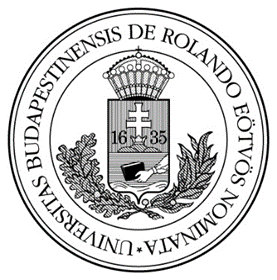 KÖZBESZERZÉSI DOKUMENTUMOK„Az ELTE részére nonGMP molekula beszerzése”tárgyú közbeszerzési eljáráshoz2020.	BEVEZETŐTisztelt Ajánlattevő!Ön a(z) Eötvös Loránd Tudományegyetem, mint Ajánlatkérő által – a közbeszerzésekről szóló 2015. évi CXLIII. törvény 19. § (1)-(3) bekezdése, valamint a Másodi Része alapján, „Az ELTE részére nonGMP molekula beszerzése” tárgyban indított, uniós eljárás rend szerinti nyílt közbeszerzési eljárásnak közbeszerzési dokumentumait tartja a kezében. A közbeszerzési dokumentumok közreadásával célunk, hogy segítséget nyújtsunk a közbeszerzésekről szóló 2015. évi CXLIII. törvény (továbbiakban Kbt.) előírásainak, valamint a felhívásban és a közbeszerzési dokumentumokban meghatározott követelményeknek eleget tevő ajánlat elkészítéséhez, és az ajánlata elvárásainknak megfelelő, minden egyes követelményt teljesítő összeállításához. A közbeszerzési dokumentumok elkészítésének általunk nem titkolt célja többek között az is, hogy az eljárást megindító felhívásunkra érvényes ajánlatot kapjunk.Kérem, hogy ajánlata összeállítását megelőzően figyelmesen tanulmányozza át a közbeszerzési dokumentumokban leírtakat! E kérésünk teljesítése mind az Ajánlattevők, mind az Ajánlatkérő jól felfogott érdeke, hiszen:Önnek, mint Ajánlattevőnek megkönnyíti összeállított ajánlatának benyújtás előtti ellenőrzését abból a szempontból, hogy az valóban tartalmazza-e a Kbt.-ben, az eljárást megindító felhívásban, és a közbeszerzési dokumentumokban előírtakat;Nekünk, mint Ajánlatkérőnek pedig nagymértékben segítséget nyújt ez által ajánlata – bontáskori, és azt követő – alaki, formai- és tartalmi szempontok szerinti felülvizsgálatánál, tehát végső fokon az eljárást megindító felhívásban, illetőleg a közbeszerzési dokumentumokban meghatározott feltételeknek való megfelelésének meghatározásához.Kérjük a Tisztelt Ajánlattevőket, hogy ajánlatukat szigorúan a felhívásban, a közbeszerzési dokumentumokban, és a jogszabályokban meghatározottak szerint készítsék el és nyújtsák be, és bizonytalanság esetén éljenek a közbeszerzési törvényben meghatározott kiegészítő tájékoztatás lehetőségével. A felhívásban, a közbeszerzési dokumentumokban, valamint a jogszabályokban foglalt feltételek bármelyikének nem megfelelő ajánlat a Kbt. 73. §-a alapján érvénytelennek minősülhet.Kérjük, amennyiben az ajánlatuk egy részét üzleti titokká kívánják nyilvánítani, különös figyelmet fordítsanak annak Kbt. 44-45. §-a szerinti elhatárolására, az üzleti titok megfelelő indokolásának benyújtására, figyelemmel arra, hogy az üzleti titok Kbt. 44. § (2)-(3) bekezdésében történő elhatárolása, valamint nem megfelelő indokolása az ajánlat Kbt. 73. § (1) bekezdés f) pontja szerinti érvénytelenségét okozhatja.Bízunk abban, hogy a Kbt., az eljárást megindító felhívásunk és a közbeszerzési dokumentumok együttesen elegendő útmutatást nyújt érvényes ajánlatuk összeállításához és benyújtásához.Ezúton szeretnénk megköszönni, hogy érdeklődésével megtisztelte a jelen közbeszerzési eljárást!ÁLTALÁNOS INFORMÁCIÓKAjánlatkérő neve, címe: Felelős akkreditált közbeszerzési szaktanácsadó:A jelen közbeszerzési eljárás lebonyolítására a Közbeszerzésekről szóló 2015. évi CXLIII. törvény (továbbiakban Kbt.) szabályai szerint, a Kbt. 41. § (2) bekezdés c) pontja alapján elektronikus úton, valamint az elektronikus közbeszerzés részletes szabályairól szóló 424/2017. (XII.19.) Korm. rendelet (továbbiakban: e-Kr.) 2. § (3) bekezdése szerint, a Miniszterelnökség által üzemeltetett az Elektronikus Közbeszerzési Rendszer (a továbbiakban: EKR) igénybevételével kerül sor. Ajánlatkérő a tárgyi közbeszerzési eljárásban előírja a Kbt. 41. § (2) bekezdés c) pontja és (3) bekezdése alapján az elektronikus út alkalmazását.Az Ajánlatkérő a Kbt. 39. § (1) bekezdésének megfelelően az eljárás dokumentumait az EKR rendelet szerint kizárólag az EKR rendszerben regisztrált Ajánlattevők részére biztosítja. A közbeszerzési dokumentumokat az EKR rendszerben regisztrált Ajánlattevő elektronikus úton az ajánlattételi határidő lejártáig elérhetik. A Kbt. 57. § (2) bekezdése alapján a közbeszerzési dokumentumokat ajánlatonként legalább egy Ajánlattevőnek, vagy az ajánlatban megnevezett alvállalkozónak elektronikus úton el kell érnie.Az Ajánlattevő ajánlatának benyújtásával teljes egészében elfogadja a közbeszerzésekről szóló 2015. évi CXLIII. törvény (továbbiakban Kbt.) előírásai szerint ezen közbeszerzési eljáráshoz elkészített eljárást megindító felhívás és a közbeszerzési dokumentumok (a továbbiakban együtt: közbeszerzési dokumentumok) összes feltételét az ajánlattétel kizárólagos alapjául, lemondva saját szolgáltatási feltételeik érvényesítéséről. Az Ajánlattevő kizárólagos kockázata, hogy gondosan megvizsgálja a közbeszerzési dokumentumokat és azok minden kiegészítését, amely esetleg az ajánlattételi időszak alatt kerül kibocsátásra, valamint, hogy megbízható információkat szerezzenek be minden olyan körülmény és kötelezettség vonatkozásában, amely bármilyen módon is befolyásolhatja az ajánlat természetét vagy jellemzőit.Az Ajánlattevőknek a közbeszerzési dokumentumokban közölt információkat bizalmas anyagként kell kezelniük, amelyről harmadik félnek semmiféle részletet ki nem szolgáltathatnak, kivéve, ha e harmadik fél ajánlatot készít és nyújt be az ajánlattevő számára a beszerzés tárgyának egy részére vonatkozóan (pl. alvállalkozó, gyártó, forgalmazó, beszállító stb.), vagy az alkalmasság igazolásában részt vesz a gazdasági szereplőként való részvétel céljából. Sem a közbeszerzési dokumentumokat, sem azok részeit, vagy másolatait nem lehet másra felhasználni, mint ajánlattételre, és az abban leírt szolgáltatások céljára. A dokumentáció másra nem ruházható át és nem tehető közzé, mással nem osztható meg (kivéve az ajánlattétel érdekében bevont gazdasági szereplővel, illetve az ajánlatban résztvevő más ajánlattevővel, alvállalkozóval, vagy kapacitást nyújtó szervezettel).Az eljárást megindító felhívásban nem szabályozott kérdésekben jelen közbeszerzési dokumentumok rendelkezései az irányadóak és kötelezőek az ajánlat összeállítására és benyújtására vonatkozóan. ÚTMUTATÓ A MEGFELELŐ AJÁNLATTÉTELHEZVálasztott eljárásA Kbt. Második Része alapján, uniós eljárás rendben nyílt közbeszerzési eljárás szabályai szerint lefolytatandó közbeszerzési eljárás.Közös ajánlattételTöbb gazdasági szereplő közösen is tehet ajánlatot, amely esetben a közös Ajánlattevők kötelesek maguk közül egy, a közbeszerzési eljárásban a közös Ajánlattevők nevében eljárni jogosult képviselőt megjelölni. Az egy közös Ajánlatot benyújtó gazdasági szereplő(k) személyében az ajánlattételi határidő lejárta után változás nem következhet be.Ajánlatkérő nem teszi lehetővé a Kbt. 35. § (9) bekezdése alapján projekttársaság létrehozását. Ajánlatkérő a nem közös Ajánlattevők tekintetében is kizárja a projekttársaság alapításának a lehetőségét. Az ajánlatot a rendszerben benyújtó gazdasági szereplő esetében a gazdasági szereplő képviselőjének kell tekinteni azt a személyt, aki az EKR-ben a gazdasági szereplő részéről a nyilatkozattételhez szükséges hozzáféréssel és jogosultsággal rendelkezik. Az EKR-ben kitöltött elektronikus űrlapot e vélelem alapján a gazdasági szereplő eredeti nyilatkozatának kell tekinteni.Az EKR-ben elektronikus űrlap benyújtásával teendő nyilatkozatokat a közös ajánlattevők az ajánlatot benyújtó gazdasági szereplő teszi meg. A más nevében tett nyilatkozatok megtételére meghatalmazott gazdasági szereplő kizárólag azért felel, hogy a meghatalmazásnak és a számára rendelkezésre bocsátott nyilatkozatoknak, adatoknak az általa elektronikusan megtett nyilatkozatok megfelelnek, ez a szabály azonban nem érinti a közös ajánlattevők Kbt. 35. § (6) bekezdése szerinti egyetemleges felelősségét.Amennyiben közös ajánlattételre kerül sor, akkor a közös Ajánlattevők kötelesek becsatolni együttműködési megállapodásukat, amely legalább a következőket tartalmazza:tartalmazza valamennyi közös Ajánlattevő nyilatkozatát arról, hogy egyetemleges felelősséget vállalnak a közbeszerzési eljárás eredményeként megkötendő szerződés szerződésszerű teljesítéséhez szükséges munkák megvalósításáért;meghatalmazás: a közös Ajánlattevők nevében eljárni jogosult képviselő – a Kbt. 35. § (2) bekezdés alapján - megnevezése, valamint a cégjegyzésre jogosult – ajánlatot aláíró – személy(ek) neve, beosztása, telefon és telefax száma, címe.a meghatalmazásnak ki kell terjednie arra, hogy a közös ajánlattevők képviseletére jogosult gazdasági szereplő adott eljárás tekintetében az EKR-ben elektronikus úton teendő nyilatkozatok megtételekor az egyes közös ajánlattevők képviseletében eljárhat.Kiegészítő tájékoztatás, kapcsolattartás, kommunikációAjánlatkérő a tárgyi közbeszerzési eljárásban előírja a Kbt. 41. § (2) bekezdés c) pontja és (3) bekezdése alapján az elektronikus út alkalmazását. Az e-Kr. 2. § (1) bekezdése főszabályként kötelezővé teszi az EKR-en keresztül történő elektronikus kommunikációt, ezért az Ajánlatkérő és a gazdasági szereplők között a közbeszerzési eljárással kapcsolatos írásbeli kommunikáció elektronikus úton, az EKR-ben történik.Bármely gazdasági szereplő, aki az adott közbeszerzési eljárásban Ajánlattevő lehet – a Kbt. 56. §-ában foglaltaknak megfelelően – a megfelelő ajánlattétel érdekében az eljárást megindító felhívásban, valamint a közbeszerzési dokumentumokban foglaltakkal kapcsolatban írásban kiegészítő (értelmező) tájékoztatást kérhet az Ajánlatkérő képviseletében eljáró szervezettől.A kiegészítendő tájékoztatás iránti kérelmeket kizárólag az EKR rendszeren keresztül lehet és kell benyújtani! Dokumentumfeltöltés esetén kérjük, hogy a (szövegtartalmú) dokumentumokat az minden esetben szerkeszthető MS Word formátumban is küldjék meg.Ajánlatkérőnek az e-mail vagy fax útján benyújtott kiegészítő tájékoztatás kérések megválaszolását elutasíthatja, figyelemmel arra, hogy a tárgyi közbeszerzési eljárásban a Kbt. 41. § (2) bekezdés c) pontja és (3) bekezdése alapján az elektronikus út alkalmazását írja elő. Ajánlatkérő a kiegészítő tájékoztatás keretében érkezett kérdéseket szintén elektronikus úton, az EKR rendszeren keresztül adja meg a Kbt. 56. § (2)-(4) bekezdése szerinti határidőben.Az Ajánlattevő felelőssége, hogy a kiegészítő tájékoztatás kérései a Kbt. 56. § (3) bekezdése szerinti határidőben megérkezzenek az Ajánlatkérőhöz. Ugyancsak a gazdasági szereplő felelőssége, hogy a szervezeti egységén belül a kiegészítő tájékoztatás időben az arra jogosulthoz kerüljön. Ajánlatkérő felhívja a figyelmet arra, hogy a feltett kérdés(ek)re adott válasz(oka)t tartalmazó tájékoztatás a kiírás szerves részét képezi, a tájékoztatásban rögzítettek ajánlatba történő beépítése valamennyi Ajánlattevő számára kötelező.Ajánlatkérőnek a Kbt. 56. §-a alapján nincsen felhatalmazása a Kbt. egyes rendelkezéseivel kapcsolatosan értelmező tájékoztatást adni. A Kbt., valamint a közbeszerzésekkel összefüggő egyéb jogszabályok értelmezésével kapcsolatban elsősorban a Közbeszerzési Hatóság keretében működő Tanács Jogi Osztálya adhat felvilágosítást.Ajánlatkérőnek a Kbt. 56. §-a alapján nincsen felhatalmazása az EKR használatával, felhasználásával, működésével, illetve funkcióival kapcsolatos támogatást, vagy értelmező tájékoztatást nyújtani, ezzel összefüggő felhasználói kérdéseivel az EKR üzemeltetését és fenntartását végző NEKSZT Nemzeti Elektronikus Közbeszerzési Szolgáltató és Tanácsadó Kft.-hez (http://nekszt.hu) fordulhat. Az ajánlatok benyújtásának formai követelményei és az ajánlatot alkotó dokumentumokAjánlatkérő nyomatékosan felhívja a gazdasági szereplők figyelmét arra, hogy az EKR felhasználói támogatása a NEKSZT Kft. alapvető feladata és kompetenciája, ezért az ajánlat összeállításához az EKR használatával kapcsolatos kérdésekkel a NEKSZT Kft.-hez fordulhatnak. Az EKR ügyfélszolgálatának elérhetősége: helpdesk@nekszt.hu (munkanapokon (8:00 – 16:00): +36 1 465 8899 telefonszámon); továbbá: https://ugyfelszolgalat.nekszt.hu/.Az elektronikus közbeszerzési rendszer fenntartásával és működtetésével kapcsolatos szabályokról 40/2017. (XII. 27.) MvM rendelet (továbbiakban: MvM rendelet) 1. § (2) bekezdése alapján az EKR üzemeltetője az EKR honlapján nyilvánosan közzéteszi az EKR használatával, a használt elektronikus eszközökkel és a csatlakozás műszaki szabályaival és leírásával kapcsolatos valamennyi szükséges információt, az ajánlatok elektronikus benyújtásának feltételeire vonatkozó információkat.Az ajánlatok benyújtásának formai követelményeiAz ajánlatot kizárólag elektronikus úton, az EKR rendszeren keresztül kell és lehet benyújtani!Ahol Ajánlatkérő a közbeszerzési eljárás során valamely dokumentum benyújtását írja elő, a dokumentum benyújtható az EKR-ben kitöltött elektronikus űrlap alkalmazásával, vagy – amennyiben az adott dokumentumra elektronikus űrlap nem áll rendelkezésre - papíralapú dokumentum egyszerű elektronikus másolata formájában. Amennyiben valamely nyilatkozatminta az EKR-ben elektronikus űrlapként rendelkezésre áll, a nyilatkozatot az elektronikus űrlap kitöltése útján kell az ajánlat részeként megtenni.Az EKR-ben az alábbi dokumentumok vonatkozásában található elektronikus űrlap:Felolvasólap vonatkozásában;a Kbt. 62. § (1) bek. k) kb) pont alapján;a Kbt. 62. § (1) bek. k) kc) pont alapján;a Kbt. 65. § (7) bekezdése alapján (a kapacitást nyújtó szervezetekről);a Kbt. 66. § (2) bek. alapján (ajánlattételi nyilatkozat);a Kbt. 66. § (6) bekezdés a) és b) pontja vonatkozásában (nyilatkozat az alvállalkozókról);a Kbt. 67. § (4) bek. alapján;Nyilatkozat az üzleti titokról;Nyilatkozat folyamatban levő változásbejegyzési eljárásról;Nyilatkozat a fordításról;Egységes Európai Közbeszerzési Dokumentum (EEKD).A felsorolt dokumentumok vonatkozásában a nyilatkozattétel az elektronikus űrlapok kitöltésével valósul meg.Amennyiben az EKR-ben az adott dokumentumra vonatkozó elektronikus űrlap nem áll rendelkezésre, a nyilatkozat csatolható az EKR-ben legalább fokozott biztonságú elektronikus aláírással ellátott dokumentumként is, Ajánlatkérő azonban nem követeli meg elektronikus aláírás alkalmazását.Az EKR-ben - az elektronikus űrlapok kivételével - csatolt formában benyújtandó (feltöltött) egyszerű elektronikus másolat dokumentumokat EGY fájlba (tehát NE oldalanként, vagy nyilatkozatonként külön fájlba) szkenneklve kérjük .pdf fájlformátumban benyújtani!A feltöltött fájlok nem tartalmazhatnak jelszavas vagy egyéb védelmet. Az ajánlatkérő kéri a gazdasági szereplőket, hogy az ajánlat részeként elektronikusan feltöltésre kerülő dokumentumok elnevezése (fájlnév) maximum 15 karakter legyen, amely elnevezés alapján a dokumentum tartalma egyértelműen beazonosítható, az NE tartalmazzon ékezetes karaktereket, NE tartalmazzon speciális karaktereket, NE tartalmazzon szóközöket, a szöveg tördelése alsó vonal alkalmazásával történjen!Ahol a Kbt. vagy annak végrehajtási rendelete közjegyző által hitelesített nyilatkozat benyújtását írja elő, a dokumentum benyújtható a papír alapon hitelesített dokumentum egyszerű elektronikus másolataként, vagy olyan formában is, ahol a papír alapon vagy legalább fokozott biztonságú elektronikus aláírással elektronikus úton megtett nyilatkozatot közjegyző - legalább fokozott biztonságú elektronikus aláírással vagy bélyegzővel - elektronikusan látta el hitelesítéssel.Az eljárás nyelveA közbeszerzési eljárás nyelve valamennyi rész esetében magyar (HUN). Az ajánlat tehát a magyar nyelven kívül más egyéb nyelven nem nyújtható be. Az ajánlatban csatolt minden idegen nyelven kiállított okirat/dokumentum/igazolás/nyilatkozat mellé csatolni kell azok Ajánlattevő által készített, vagy készíttetett magyar nyelvű fordítását is. Ajánlatkérő erre tekintettel a fentiektől eltérő nyelvű okiratot nem fogad el. Az ajánlatkérő a fordítások esetén az ajánlattevő általi magyar fordítást elfogadja a Kbt. 47. § (2) bekezdés alapján, ez esetben az ajánlatnak tartalmaznia kell Ajánlattevő cégjegyzésre jogosult képviselőjének nyilatkozatát az idegen nyelven kiállított dokumentumok magyar, illetve angol nyelvre történő fordításának az eredetivel való egyezőségéről (szöveghűségéről). Az ajánlat értékelése, értelmezési szempontjából a magyar fordítás az irányadó. Az Ajánlatkérő elfogadja az eredetileg 2 nyelven készült nyilatkozatokat, iratokat, igazolásokat is. A fordítási hibákból történő felelősséget az ajánlattevő viseli.Az ajánlatot alkotó dokumentumokAz ajánlatokhoz a következő dokumentumokat, igazolásokat, nyilatkozatokat kell, lehetőleg az alábbi sorrendben az ajánlatba csatolni. Elektronikus űrlap formátumban: Pdf egyszerű elektronikus másolat, vagy fokozott biztonságú elektronikus aláírással ellátott dokumentumként:A Kbt. 69. § (4) bekezdés szerint a bírálat második szakaszában benyújtandó dokumentumok:A közbeszerzési dokumentum iratmintákat tartalmaz annak érdekében, hogy az érvényes ajánlattételt megkönnyítse az Ajánlatkérő. Nem szükséges az ajánlatba elhelyezni azokat a dokumentumokat, amelyek ebben az eljárásban az Ajánlattevő, illetve bármilyen minősítésű alvállalkozója tekintetében nem alkalmazható, illetve nem értelmezhető. Felhívjuk a tisztelt Ajánlattevők figyelmét, hogy Ajánlatkérő főszabályként nem teszi kötelezővé az általa meghatározott dokumentumminták alkalmazását (ahol igen, ott ezt Ajánlatkérő jelzi), az csupán javasolt az ajánlattevőknek. Amennyiben az Ajánlattevő a dokumentumminta mellőzésével kívánja ajánlatát megtenni, kérjük, hogy fokozott figyelemmel járjon el az egyes dokumentumok tartalmi és formai megfelelősége érdekében. A tartalommal rendelkező oldalakat oldalszámozással, és az oldalszámokat tartalmazó tartalomjegyzékkel kell ellátni, amely alapján az ajánlatban szereplő dokumentumok oldalszám alapján megtalálhatóak. Az ajánlat oldalszámozása eggyel kezdődjön és oldalanként növekedjen. Az ajánlatban lévő, minden - az Ajánlattevő vagy alvállalkozó, vagy kapacitást (erőforrást) nyújtó szervezet által készített - dokumentumot (nyilatkozatot) a végén alá kell írnia az adott gazdálkodó szervezetnél erre jogosult(ak)nak vagy olyan személynek, vagy személyeknek aki(k) erre a jogosult személy(ek)től írásos felhatalmazást kaptak. Az ajánlatban szereplő nyilatkozatokat cégszerűen aláírva kell benyújtani. Az ajánlatot lehetőség szerint nyomtatott betűvel, gépírással kell megírni.Az ajánlat összeállításával és benyújtásával kapcsolatban felmerülő valamennyi költség az ajánlattevőt terheli. Üzleti titok védelmeAz e-Kr. 11. § (4) bekezdése az ajánlat összeállítására vonatkozóan rendelkezik az üzleti titokká nyilvánított dokumentumok elhelyezésének módjáról. Az üzleti titokra /üzleti titokká nyilvánításra vonatkozó előírásokat a Kbt. 44. §-a tartalmazza. Kérjük, amennyiben az ajánlatuk egy részét üzleti titokká kívánják nyilvánítani, különös figyelmet fordítsanak annak Kbt. 44-45. §-a szerinti elhatárolására, az üzleti titok megfelelő indokolásának benyújtására, figyelemmel arra, hogy az üzleti titok Kbt. 44. § (2)-(3) bekezdésében történő elhatárolása, valamint nem megfelelő indokolása az ajánlat Kbt. 73. § (1) bekezdés f) pontja szerinti érvénytelenségét okozhatja.Tekintettel arra, hogy a rendelet kötelező jelleggel előírja, hogy a gazdasági szereplő az üzleti titkot tartalmazó dokumentum elkülönített elhelyezésére az EKR-ben erre szolgáló funkciót alkalmazza, Ajánlatkérő tájékoztatja a gazdasági szereplőket arról, hogy az üzleti titokká nyilvánított dokumentumok e funkció alkalmazása nélkül történő elhelyezése nem fogadható el.Az ajánlatok elbírálása, az értékelés módszereAjánlatkérő az ajánlatokat valamennyi részben a Kbt. 76. § (2) bekezdés a) pontja alapján a legalacsonyabb ár kiválasztása alapján értékeli, tekintettel arra, hogy a Közbeszerzési dokumentumok Műszaki leírás c. fejezetében konkrétan meghatározott minőségi és műszaki követelményeknek, valamint a Közbeszerzési dokumentumok részét képező szerződés-tervezetben meghatározott feltételek teljesítése esetén az áru megfelel Ajánlatkérő igényeinek, további minőségi és műszaki jellemzők nem befolyásolják a gazdaságilag legelőnyösebb ajánlat kiválasztását.Az ajánlati árat, mint egyösszegű ajánlati árat nettó értékben, magyar forintban (HUF), egy összegben, tizedesjegyek nélkül, egy számadattal kifejezve kell megajánlani a Felolvasólapon.Az ajánlati árnak tartalmaznia kell minden költséget, amely az eljárást megindító felhívásban és közbeszerzési dokumentumokban meghatározott feltételekkel a szerződés teljesítéséhez szükséges. Az ajánlati árnak a közbeszerzési dokumentumokban megadott műszaki tartalom teljes egészére kell vonatkoznia és úgy kell megadni, hogy magában foglaljon minden járulékos költséget is pl. vám, díjak, illetékek, járulékok. Az ellenszolgáltatás tartalmazza a Kbt. 8. § (2) bekezdése szerinti költségeket, a szállítási, költséget is, továbbá az ár tartalmazza a behozatallal, forgalomba hozatallal kapcsolatban felmerülő összes költséget (vám, adók, díjak, illetékek, szükséges hatósági engedélyek díja, egyéb), valamennyi járulékos költséget, díjat, de nem tartalmazza az általános forgalmi adót. Az ajánlati árnak fixnek kell lenni, az Ajánlattevő semmilyen formában, hivatkozással nem tehet változó tartalmú ajánlatot. Abban az esetben amennyiben az Ajánlattevő vállalási árát alul prognosztizálja, az ebből eredő pluszköltségeket, kiadásokat stb. nem háríthatja át az Ajánlatkérőre, és ez nem mentesíti a teljesítési kötelezettség alól.Ajánlatkérő a pénzügyi ellenszolgáltatást az adófizetési kötelezettség keletkezésének napján érvényes ÁFA mértékével növelt bruttó áron teljesíti. MŰSZAKI LEÍRÁS, FELADATLEÍRÁSAdásvételi szerződés, amelynek tárgya „Az ELTE részére nonGMP molekula beszerzése”.Az ellenszolgáltatás tartalmazza továbbá a Kbt. 8. § (2) bekezdése szerinti költségeket, a szállítási, költséget, továbbá tartalmazza a behozatallal, forgalomba hozatallal kapcsolatban felmerülő összes költséget (vám, adók, díjak, illetékek, szükséges hatósági engedélyek díja, egyéb), valamennyi járulékos költséget, díjat, de nem tartalmazza az általános forgalmi adót. Termékjellemzők:hatóanyag megnevezése: morpholino-clavinmennyiség: 650gelvárt szerkezet azonosítási módszerek: 1H-NMR és MSelvárt tisztaság: 99,5%, 1H-NMR-rel és HPLC-vel ellenőrizveelvárt optikai tisztaság: 99,8% ee, királis HPLC-vel ellenőrizveteljesítési határidő: szerződéskötéstől számított 3 hónapszámlázás: Ajánlattevő a szerződés hatálybalépését követően jogosult a teljes szerződéses összeg 50%-át kitevő előlegszámla benyújtására. SZERZŐDÉS - TERVEZETAz adásvételi szerződés-tervezet, annak terjedelmére tekintettel külön mellékletben kerül rendelkezésre bocsátásra, a közbeszerzési dokumentumok részeként.SZERVEZETEK JEGYZÉKEAjánlattevőnek a Kbt. 73. § (5) bekezdése alapján Ajánlatkérő a jelen dokumentációban tájékoztatást ad azoknak a szervezeteknek (hatóságoknak) a nevéről és címéről (elérhetőségét), amelyektől az Ajánlattevő megfelelő tájékoztatást kaphat.Emberi Erőforrások MinisztériumaSzékhely: 1054 Budapest, Akadémia u. 3.Telefon: (+36-1) 795-1200http://www.kormany.hu/hu/emberi-eroforrasok-miniszteriuma Központi Ügyfélszolgálati Iroda címe: 1055. Budapest, Szalay u. 10-14. E-mail: ugyfelszolgalat@emmi.gov.hu Egyenlő Bánásmód Hatóság1013 Budapest, Krisztina krt. 39/B.
Telefon: 06-1-795-2975
Zöldszám: 06 80 203 939
Fax: 06-1-795-0760
Postafiók: 1539 Budapest, Pf. 672
E-mail: ebh@egyenlobanasmod.huEBH Hatósági és Jogi Főosztály
Előzetes telefonos bejelentkezés: 06-1-795-2975, hétfő 9.00-16.00Honlap: http://www.egyenlobanasmod.hu Nemzeti Adó- és Vámhivatal Székhely: 1054 Budapest, Széchenyi u. 2. Telefon: +36- 1-428-5100Fax: +36-1- 428-5509Honlap: www.nav.gov.huNemzetgazdasági MinisztériumSzékhely: 1051 Budapest, József nádor tér 4.Postafiók címe: 1369 Budapest Pf.: 481.Telefon: 06-1-795-1400Fax: 06-1-795-0716Ügyfélkapcsolati Információs Iroda: 1051 Budapest, József nádor tér 2-4.Ügyfélszolgálat telefonszám: 06-1-795-5010;Ügyfélszolgálat e-mail: ugyfelszolgalat@ngm.gov.hu Honlap: http://www.kormany.hu/hu/nemzetgazdasagi-miniszterium Budapest Főváros Kormányhivatala Foglalkoztatási Főosztályának Munkavédelmi Ellenőrzési Osztályának Munkavédelmi Felügyelősége (1036 Budapest,Váradi u. 15., telefon: 06-1-216-2901 , 06-1-323-3600, fax: 06-1-323-3602, e-mail: budapestfv-kh-mmszsz-mv@ommf.gov.hu, budapestfv-kh-mmszsz@ommf.gov.hu) Pest Megyei Kormányhivatal Foglalkoztatási Főosztályának Munkavédelmi Ellenőrzési Osztályának Munkavédelmi Felügyelősége (1135 Budapest, Lehel út 43-47., tel: 06-1-236-3900, fax: 06-1- 236-3999, e-mail: pest-kh-mmszsz-mv@ommf.gov.hu, pest-kh-mmszsz@ommf.gov.hu) A fentiekben felsorolt Megyei Kormányhivatalok Munkavédelmi és Munkaügyi Szakigazgatási Szerveinek Munkavédelmi Felügyelőségei a http://www.ommf.gov.hu e-mail címen érhetőek el. KÖZBESZERZÉSI IRATMINTÁKAz EKR-ben - az elektronikus űrlapok kivételével - csatolt formában benyújtandó (feltöltött) egyszerű elektronikus másolat dokumentumokat EGY fájlba (tehát NE oldalanként, vagy nyilatkozatonként külön fájlba) szkenneklve kérjük .pdf fájlformátumban benyújtani!A feltöltött fájlok nem tartalmazhatnak jelszavas vagy egyéb védelmet. Az ajánlatkérő kéri a gazdasági szereplőket, hogy az ajánlat részeként elektronikusan feltöltésre kerülő dokumentumok elnevezése (fájlnév) maximum 15 karakter legyen, amely elnevezés alapján a dokumentum tartalma egyértelműen beazonosítható, az NE tartalmazzon ékezetes karaktereket, NE tartalmazzon speciális karaktereket, NE tartalmazzon szóközöket, a szöveg tördelése alsó vonal alkalmazásával történjen!Borítólap„AJÁNLAT”A közbeszerzési eljárás tárgya: „Az ELTE részére nonGMP molekula beszerzése” tárgyú közbeszerzési eljárásAjánlattevő neve:Székhelye:Tartalomjegyzék(az ajánlat részeként benyújtandó további igazolások, nyilatkozatok, egyéb iratok jegyzéke)Felolvasólap – (Ajánlati adatlap)Az EKR-ben az Ajánlatkérő a közbeszerzési dokumentumok között elektronikus űrlapként létrehozta a Felolvasólap mintáját, amelyet az Ajánlattevő az elektronikus űrlap formájában köteles az ajánlat részeként kitölteni.A Felolvasólapon az EKR a regisztrált felhasználó által korábban már megadott adatokat (Ajánlattevő nevét, székhelyét, (lakóhelyét), cégjegyzékszámát, adószámát és a cégjegyzésre jogosult személy(ek) nevét.) automatikusan feltünteti. Közös ajánlattétel esetén, a felolvasólapon valamennyi Ajánlattevő nevét, székhelyét és a cégjegyzésre jogosult személy nevét meg kell adni. Csak azoknak a cégjegyzésre jogosult személyeknek kell megadni a nevét, akik az ajánlatot aláírják, vagy meghatalmazást adtak az aláírásra. A kapcsolattartásra kijelölt személy és elérhetőségeinek meghatározásakor figyelemmel kell lenni arra, hogy az Ajánlatkérő által létrehozásra kerülő és Ajánlattevők felé irányuló dokumentumok (pl.: hiánypótlási felhívás) az eljárás során, az EKR rendszer kizárólag a regisztrált elérhetőség(ek)re fogja küldeni az értesítőt az elérhető dokumentumokkal kapcsolatban. Megállapodás közös ajánlattételről(Minimális tartalmi elemek – adott esetben)Amely létrejött ……………...……………………………………………… (cég megnevezése, címe), mint Ajánlattevő, és …………………………………………………………………… (cég megnevezése, címe), mint Ajánlattevő (továbbiakban Felek) között, a(z) Eötvös Loránd Tudományegyetem által „Az ELTE részére nonGMP molekula beszerzése” tárgyú közbeszerzési eljárásban közös ajánlatot teszünk.Alulírottak, a fenti tárgyban indított közbeszerzési eljárás eredményeképpen létrejövő szerződés teljesítésével kapcsolatban a nyertességük esetén megkötendő szerződés fontosabb tartalmi kérdéseiben – előzetesen – az alábbi megállapodást kötik:KépviseletA tárgyi közbeszerzési eljárásban, továbbá nyertes Ajánlattevőként történő kiválasztásunk esetén a közös ajánlattevők teljes jogú képviseletére – a Kbt. 35. § (2) bekezdés alapján - az ajánlattétellel kapcsolatos valamennyi jognyilatkozat megtételére, a közös ajánlattevők teljes jogú képviseletére, kapcsolattartásra, az ajánlat aláírására a közös Ajánlattevő részéről………………….…… (cégnév) részéről ……….……………. (név) teljes joggal jogosult. Elérhetőségei:levelezési cím: ………………………………………………………………………..telefon: ............................, telefax: .................................., e-mail cím: ……………………………FelelősségvállalásFelek a jelen nyilatkozat aláírásával kijelentik, hogy az eljárást megindító felhívásban és közbeszerzési dokumentumokban foglalt valamennyi feltételt megismerték, megértették és azokat elfogadják.Felek a jelen nyilatkozat aláírásával kijelentik, hogy nyertességük esetén az eljárás szerződésében vállalt valamennyi kötelezettség teljesítéséért korlátlan és egyetemleges felelősséget vállalnak az ajánlatkérő irányában.Felek a jelen nyilatkozat aláírásával tudomásul veszik, hogy a közös ajánlatot benyújtó gazdasági szereplők személyében az ajánlattételi határidő lejárta után változás nem következhet be.Jelen megállapodás minden felfüggesztő (hatályba léptető), illetve bontó feltétel nélkül, a szerződés hatálya beálltának vagy megszűntének valamely időponthoz kötése nélkül, továbbá harmadik személy beleegyezéséhez, illetve hatóság jóváhagyásához való kötése nélkül hatályba lép.Felek nyilatkoznak, hogy a közös ajánlattevők képviseletére jogosult gazdasági szereplő az eljárás tekintetében az EKR-ben elektronikus úton teendő nyilatkozatok megtételekor az egyes közös ajánlattevők képviseletében eljárhat.A Szerződés teljesítésének irányítása, feladatmegosztásKözös akarattal ezennel úgy nyilatkozunk, hogy az eljárás szerződés teljesítése során a közös Ajánlattevő vezetőjének szerepét a ………………….……………. (cégnév) látja el, amelynek cégjegyzésre jogosult képviselője: ……………………………………. (név/nevek), aki(k) a közös Ajánlattevőket kizárólagosan képviseli(k) és aki(k) a közös Ajánlattevők nevében hatályos jognyilatkozatot tehet(nek) a szerződés teljesítése során.A szerződés teljesítése során elvégzendő feladatok megosztása a felek között a következő:A Felek álláspontjukat a kijelölt megbízottak útján egyeztetik.A Felek a jelen együttműködési megállapodást, mint akaratukkal mindenben egyezőt, véleményeltérés nélkül elfogadják és cégszerű aláírással hitelesítik.Kelt…………………, ………..év…………..hó……….napNem magyarországi letelepedésű Ajánlattevő nyilatkozata a 321/2015. (X. 30.) Korm. rendelet 10. § (2) bekezdése alapjánKelt…………………, ………..év…………..hó……….nap……………………………………..Cégszerű aláírásMeghatalmazás(adott esetben)Alulírott/alulírottak …………………………..………………………..…. meghatalmazom/meghatalmazzuk ………………………………………………….....…. (a meghatalmazott/meghatalmazottak neve/nevei) hogy ……………………………...……………………………………..………………….. (az ajánlattevő megnevezése) nevében „Az ELTE részére nonGMP molekula beszerzése” tárgyú közbeszerzési eljárásban kötelezettséget vállaljon.Kelt ………………………., 20.... …………………. hó … napján. ………………………………………			           ……………………………………meghatalmazott/meghatalmazottak 	    	           meghatalmazó/meghatalmazók		aláírása 						cégszerű aláírásaTanúk: Név: ……………………………..		   	 Név: ……………………………...Lakcím:…………………………...		  	Lakcím: ………………………..….……………………………………..		 	 ……………………………………..Sz.ig.sz.:………………………….		  	  Sz.ig.sz.: …………………………Aláírás: …………………………...		  	  Aláírás: ……………………………MŰSZAKI ADATLAPA megajánlott termékek részletes műszaki leírásaAdás-vételi szerződés, amelynek tárgya „Az ELTE részére nonGMP molekula beszerzése”, az alábbiak szerint:Ajánlattevő neve: 	Székhelye: 	1 db Morpholino-clavin (650 g) ajánlati ára (nettó HUF): ……………………………………………………..(A Felolvasólapon ezt az értéket kérjük feltüntetni!)Egyéb jellemzők ismertetése (adott esetben): 	A megajánlott termék műbizonylatával kiegészítendő, amely alapján a műszaki leírásnak való megfelelés igazolható!Alulírott/alulírottak, ……………………………………………..………………………………… mint a …………………………………………………………………….…………… (cég megnevezése, címe) nyilatkozom/nyilatkozunk, hogy a megajánlott termék kapcsán a műbizonylatok korlátozás és regisztráció nélkül, díjmentesen, online bárki számára hozzáférhetőek az alábbi elérési útvonalatokon: VAGYnem férhetőek hozzá, így azok másolatát a jelen nyilatkozatunk mellékleteként csatoljuk.Kelt…………………, ………..év…………..hó……….nap……………………………………..Cégszerű aláírásAZ EGYSÉGES EURÓPAI KÖZBESZERZÉSI DOKUMENTUM FORMANYOMTATVÁNYA(ESPD vagy EEKD)Az EKR-ben található elektronikus űrlap formában kell benyújtani!Kitöltési útmutató:Ajánlattevőnek az ESPD II., III. és VI. részét kell kitöltenie, a 321/2015. (X. 30.) Korm. rendelet 2-7. §-aiban előírtak szerint. Ajánlattevőnek a formanyomtatványban fel kell tüntetniük azt is, hogy a III. Fejezet szerinti igazolások kiállítására mely szerv jogosult, így a III.D pontban is. A III.D) pont kitöltése során javasoljuk, hogy az EKR elektronikus űrlap karakterkorlát erejéig a kibocsátó hatóságok URL-jének rövidítését adják meg, ugyanígy a kibocsátó Hatóságok nevét is.Az EKR III. fejezetének megfelelő kitöltéséhez Ajánlatkérő az alábbiakban ismerteti azokat a hatóságokat és adatbázisokat, amelyetek Ajánlattevőnek az ajánlattétel során az EEKD EKR elektronikus űrlapjában rögzítenie kell!Ajánlattevőnek az EEKD-ban elegendő nyilatkoznia arról, hogy megfelel az előírt alkalmassági követelményeknek. Tekintettel arra, hogy Ajánlatkérő az alkalmasság igazolásra elfogadja az Ajánlattevő nyilatkozatát, kérjük, hogy a IV. részben csak az α) pontot szíveskedjenek kitölteni. Ajánlattevőnek az ajánlatában az EEKD IV. fejezetének „alfa” pont kitöltésével kell nyilatkozni az alkalmassági követelményeknek való megfelelésről és. az alkalmasság körében előírt igazolásokat az Ajánlatkérő 69.§ (4) bekezdésében foglalt felhívás alapján szükséges benyújtani.Az EESD-t /EEKD-t az EKR-ben elérhető elektronikus űrlap formátumban kell benyújtani. Ajánlatkérő rögzíti, hogy amennyiben Ajánlattevő az EEKD elektronikus űrlapban nem szerepelteti az alábbi kitöltési útmutatóban feltüntetett adatbázisokat (a kizáró okok fenn nem állásának ellenőrzésére szolgáló URL-ek és kibocsátó Hatóságok), úgy Ajánlatkérő úgy tekinti, hogy Ajánlattevő, illetve az ajánlatban megjelölt egyéb gazdasági szereplők vonatkozásában azoktól nincs eltérés, és Ajánlatkérő a 321/2015. (X. 30.) Korm. rendelet 8. §-a alapján az alábbi adatbázisok szerint ellenőrzi a kizáró okok fenn nem állását. Kitöltési útmutató tájékoztatásul:I. RÉSZ: A KÖZBESZERZÉSI ELJÁRÁSRA ÉS AZ AJÁNLATKÉRŐ SZERVRE VAGY A KÖZSZOLGÁLTATÓ AJÁNLATKÉRŐRE VONATKOZÓ INFORMÁCIÓKA közbeszerzési eljárásra vonatkozó információkII. rész: A gazdasági szereplőre vonatkozó információkA: A gazdasági szereplőre vonatkozó információkB: A gazdasági szereplő képviselőire vonatkozó információkC: Más szervezetek kapacitásainak igénybevételére vonatkozó információkD: Információk azokról az alvállalkozókról, akiknek kapacitásait a gazdasági szereplő nem veszi igénybeIII. rész: Kizárási okokA: Büntetőeljárásban hozott ítéletekkel kapcsolatos okokB: Adófizetési vagy a társadalombiztosítási járulék fizetésére vonatkozó kötelezettség megszegésével kapcsolatos okok C: Fizetésképtelenséggel, összeférhetetlenséggel vagy szakmai kötelességszegéssel kapcsolatos okokD: Egyéb, adott esetben az ajánlatkérő szerv vagy a közszolgáltató ajánlatkérő tagállamának nemzeti jogszabályaiban előírt kizárási okokIV. rész: Kiválasztási szempontokA kiválasztási szempontokat illetően ( szakasz vagy e rész A–D szakaszai), a gazdasági szereplő kijelenti a következőket:: Az összes kiválasztási szempont általános jelzéseA: Alkalmasság szakmai tevékenység végzéséreB: Gazdasági és pénzügyi helyzetC: Technikai és szakmai alkalmasságD: Minőségbiztosítási rendszerek és környezetvédelmi vezetési szabványokV. rész: Az alkalmasnak minősített részvételre jelentkezők számának csökkentéseA gazdasági szereplő kijelenti a következőket:VI. rész: Záró nyilatkozatAlulírott(ak) a hamis nyilatkozat következményeinek teljes tudatában kijelenti(k), hogy a fenti II–V. részben megadott információk pontosak és helytállóak. Alulírott(ak) kijelenti(k), hogy a hivatkozott tanúsítványokat és egyéb igazolásokat kérésre képes(ek) lesz(nek) késedelem nélkül rendelkezésre bocsátani, kivéve amennyiben:a) Az ajánlatkérő szervnek vagy a közszolgáltató ajánlatkérőnek lehetősége van arra, hogy egy bármely tagállamban lévő, ingyenesen hozzáférhető nemzeti adatbázisba belépve közvetlenül hozzájusson a kiegészítő iratokhoz, vagyb) Legkésőbb 2018. április 18-án az ajánlatkérő szervezetnek vagy a közszolgáltató ajánlatkérőnek már birtokában van az érintett dokumentáció.Alulírott(ak) hozzájárul(nak) ahhoz, hogy az Eötvös Loránd Tudományegyetem hozzáférjen a jelen egységes európai közbeszerzési dokumentum II-IV. rész alatt a „Az ELTE részére nonGMP molekula beszerzése” tárgyban, az Európai Unió Hivatalos Lapjában TED …………….. azonosítószámon közzétett közbeszerzési eljárás céljára megadott információkat igazoló dokumentumokhoz.A KBT. 69. § (4) BEKEZDÉSE SZERINT, AZ AJÁNLATKÉRŐ FELHÍVÁSÁRA BENYÚJTANDÓ DOKUMENTUMOKTartalomjegyzékA Kbt. 69. § (4) bekezdés. szerint a bírálat második szakaszában benyújtandó dokumentumokrólAjánlattevő nyilatkozata a kizáró okok fenn nem állásárólAlulírott/alulírottak, ……………………………………………………….…………………………. mint a …………………………………………………………………………………. (cég megnevezése, címe) kötelezettségvállalásra jogosultja/jogosultjai „Az ELTE részére nonGMP molekula beszerzése” tárgyú közbeszerzési eljárásbannyilatkozom/nyilatkozunk,hogy társaságunkkal szemben nem állnak fenn a Kbt. 62. § (1) bekezdés a) és e), valamint (2) bekezdésében foglalt kizáró okok.Kelt…………………, ………..év…………..hó……….nap	..............…………............	cégszerű aláírás(ok)Nyilatkozat referenciárólAlulírott/alulírottak ………………………… (név/nevek), mint a ………………………… (cég megnevezése, székhelye) kötelezettségvállalásra feljogosított képviselője/képviselői – az eljárást megindító felhívásban foglalt valamennyi formai és tartalmi követelmény, utasítás, kikötés és műszaki leírás gondos áttekintése után – kijelentem/kijelentjük, hogy a Kbt. 65. § (1) bekezdés b) pontjában és a 321/2015. (X. 30.) Korm. r. 21. § (3) bekezdés a) pontjában foglaltaknak megfelelően a(z) ………………………… (cég megnevezése), mint az ajánlattevő / a Kbt. 65. § (7) bekezdése szerinti esetben az ajánlattevő alkalmasságának igazolásában részt vevő más szervezet  az eljárást megindító felhívás M/1. számú műszaki és szakmai alkalmassági feltétel vonatkozásában az alábbi referenciával/referenciákkal rendelkezik, amelyek teljesítése az előírásoknak és a szerződésnek megfelelően történt: (A táblázat tetszőleges számú sorral bővíthető.)<Kelt>…………………………..(cégszerű aláírás)Referencia igazolás-minta(Referenciát adó által töltendő ki!)A referencia igazolást kiállító szervezet megnevezése: 	A referencia igazolást kiállító személyneve: 	beosztása: 	elérhetősége: 	A szállítást teljesítő cég megnevezése: 	A teljesítés adatai:A szállítás tárgya: 	Az ellenszolgáltatás összege (nettó HUF): 	A teljesítés ideje (a teljesítés kezdő és befejező időpontja (év/hó/nap): kezdő időpont:	befejező időpont:	Nyilatkozat arról, hogy a teljesítés az előírásoknak és a szerződésnek megfelelően történt-e: ……………………………………………………………………………………………..Kelt…………………, ………..év…………..hó……….nap	Név	(a referenciát kiállító részéről)Hivatalos név: Eötvös Loránd Tudományegyetem Hivatalos név: Eötvös Loránd Tudományegyetem Hivatalos név: Eötvös Loránd Tudományegyetem Nemzeti azonosítószám: AK02128 Nemzeti azonosítószám: AK02128 Postai cím: Egyetem tér 1-3. Postai cím: Egyetem tér 1-3. Postai cím: Egyetem tér 1-3. Postai cím: Egyetem tér 1-3. Postai cím: Egyetem tér 1-3. Város: Budapest NUTS-kód: HU101 Postai irányítószám: 1053 Postai irányítószám: 1053 Ország: Magyarország Kapcsolattartó személy: Dr. Sándor Endre Márton Kapcsolattartó személy: Dr. Sándor Endre Márton Kapcsolattartó személy: Dr. Sándor Endre Márton Kapcsolattartó személy: Dr. Sándor Endre Márton Telefon: +36 309118169E-mail: sandor.endre.marton@kancellaria.elte.hu E-mail: sandor.endre.marton@kancellaria.elte.hu E-mail: sandor.endre.marton@kancellaria.elte.hu E-mail: sandor.endre.marton@kancellaria.elte.hu Fax: +36 14116721 Internetcím(ek) Az ajánlatkérő általános címe: (URL) www.elte.hu/kozbeszerzes A felhasználói oldal címe: (URL) www.elte.hu/kozbeszerzes Internetcím(ek) Az ajánlatkérő általános címe: (URL) www.elte.hu/kozbeszerzes A felhasználói oldal címe: (URL) www.elte.hu/kozbeszerzes Internetcím(ek) Az ajánlatkérő általános címe: (URL) www.elte.hu/kozbeszerzes A felhasználói oldal címe: (URL) www.elte.hu/kozbeszerzes Internetcím(ek) Az ajánlatkérő általános címe: (URL) www.elte.hu/kozbeszerzes A felhasználói oldal címe: (URL) www.elte.hu/kozbeszerzes Internetcím(ek) Az ajánlatkérő általános címe: (URL) www.elte.hu/kozbeszerzes A felhasználói oldal címe: (URL) www.elte.hu/kozbeszerzes Felelős akkreditált közbeszerzési szaktanácsadó: Németh KrisztinaLajstromszáma: 00210Felelős akkreditált közbeszerzési szaktanácsadó: Németh KrisztinaLajstromszáma: 00210Felelős akkreditált közbeszerzési szaktanácsadó: Németh KrisztinaLajstromszáma: 00210Levelezési cím: Electool Beszerzési Szolgáltató Kft., Alkotás utca 50. Alkotás Point Irodaház - 6. em.Levelezési cím: Electool Beszerzési Szolgáltató Kft., Alkotás utca 50. Alkotás Point Irodaház - 6. em.Levelezési cím: Electool Beszerzési Szolgáltató Kft., Alkotás utca 50. Alkotás Point Irodaház - 6. em.Város/Község: BudapestPostai irányítószám: 1123Ország: MagyarországE-mail: nemeth.krisztina@electool.com, kozbeszerzes@electool.com E-mail: nemeth.krisztina@electool.com, kozbeszerzes@electool.com Telefon: +36 307605840Internetcím (URL): www.electool.hu Internetcím (URL): www.electool.hu Fax: +36 12399896Dokumentum megnevezéseFelolvasólap (a Kbt. 66. § (5) bekezdés szerint) Ajánlattételi nyilatkozat (a Kbt. 66. § (2) bekezdés szerint)Nyilatkozat Kbt. 62. § (1) bek. k) kb) pont alapjánNyilatkozat Kbt. 62. § (1) bek. k) kc) pont alapjánNyilatkozat változásbejegyzésről Ajánlattevő nyilatkozata a Kbt. 67. § (4) bekezdés szerinti tartalommalNyilatkozat alvállalkozók bevonásáról a Kbt. 66. § (6) bekezdés a)-b) pontjai alapján Ajánlattevő nyilatkozata a Kbt. 65. § (7) bekezdése szerint más szervezet kapacitására történő támaszkodásról Egységes Európai Közbeszerzési DokumentumA Kbt. Második Rész alkalmazásában a kizáró okok fenn nem állása, az alkalmassági követelményeknek való megfelelés, illetve a 82. § (5) bekezdés szerinti objektív kritériumok teljesülése előzetes igazolását szolgáló dokumentum, amely a gazdasági szereplőnek az Európai Bizottság által meghatározott egységes formanyomtatvány szerint tett nyilatkozatát tartalmazza.Nyilatkozat az idegen nyelvű dokumentumok szöveghűségéről, fordításáról – adott esetben Nyilatkozat az üzleti titokról – adott esetbenDokumentum megnevezéseMegállapodás közös ajánlattételről – adott esetbenAláírási címpéldány(ok)Ajánlattevőnek, és adott esetben az alkalmasság igazolásában részt vevő más gazdasági szereplőnek (kivétel: természetes személy) az aláírási címpéldánya, vagy a 2006. évi V. törvény 9. § (1) bekezdés szerinti aláírási-mintája A nem Magyarországon letelepedett gazdasági szereplőnek a hatályos adatait tartalmazó, a gazdasági szereplő letelepedése szerinti ország jogrendszere szerinti cégjegyzék adatok másolata - adott esetbenMeghatalmazás - adott esetbenA cégkivonatban nem szereplő kötelezettségvállaló(k) esetében a cégjegyzésre jogosult személytől származó, az ajánlat aláírására vonatkozó (a meghatalmazó és a meghatalmazott aláírását is tartalmazó) írásos, legalább teljes bizonyító erejű magánokiratba foglalt meghatalmazást, amennyiben az ajánlatot, illetve a szükséges nyilatkozatokat a cégjegyzésre jogosult képviselőjének felhatalmazása alapján más személy írja aláCégbírósághoz (vagy az ajánlattevő országában a cég-változásbejegyzési jogköröket gyakorló szervhez) benyújtott változásbejegyzési kérelem és az annak érkeztetéséről a cégbíróság által megküldött igazolás - amennyiben a cégkivonat szerint a cégügyében el nem bírált módosítás van folyamatban – adott esetbenAdott esetben – Amennyiben Ajánlattevő bármely más szervezet (személy) kapacitására támaszkodva felel meg az előírt alkalmassági követelményeknek: A kapacitásait rendelkezésre bocsátó szervezet olyan szerződéses, előszerződésben vagy más formában vállalt kötelezettségvállalását tartalmazó okirat, amely alátámasztja, hogy a szerződés teljesítéséhez szükséges erőforrások rendelkezésre állnak majd a szerződés teljesítésének időtartama alatt.A megajánlott termékek műszaki adatlapja - Részletes műszaki leírás az Ajánlatkérő által a közbeszerzési dokumentumok részeként rendelkezésre bocsátott táblázatos formátumban. Ajánlatkérő előírja az általa rendelkezésre bocsátott formátum műszaki adatlapok kötelező alkalmazását az ajánlattétel során.A megajánlott termék műbizonylata (magyar és/vagy angol nyelven), amiből a megajánlott termék műszaki megfelelőségét Ajánlatkérő ellenőrizni tudja, vagy annak online elérhetősége – adott esetben Amennyiben a megajánlott termék kapcsán a műszaki leírásnak való megfelelőség igazolására alkalmas magyar és/vagy angol nyelvű műbizonylat korlátozás és regisztráció nélkül, díjmentesen, online bárki számára hozzáférhetőek úgy elegendő ezen elérési útvonal megadása az ajánlatban.Üzleti titok indokolása – abban az esetben, ha az elektronikus űrlapon a megadott karakterkorlát miatt az elektronikus űrlapon nem tölthető kiAjánlattevő nyilatkozata a kizáró okok fenn nem állásáról a Kbt. 62. § (1) bekezdés a) és e) pontja tekintetében, valamint a 62. § (2) bekezdésében említett személyek esetén a papír alapon hitelesített dokumentum pdf egyszerű elektronikus másolataként, vagy olyan formában, ahol a papír alapon vagy legalább fokozott biztonságú elektronikus aláírással elektronikus úton megtett nyilatkozatot közjegyző - legalább fokozott biztonságú elektronikus aláírással vagy bélyegzővel elektronikusan látta el hitelesítésselAdott esetben – A Kbt. 62. § (1) bekezdés b) pontjának igazolása abban az esetben, ha az Ajánlattevő nem szerepel az adózás rendjéről szóló 2017. évi CL törvény (a továbbiakban Art.) szerinti köztartozásmentes adózói adatbázisban:az illetékes adó és vámhivatal igazolása; vagyaz adóigazgatási eljárás részletszabályairól szóló kormányrendelet szerinti adóigazolástpdf egyszerű elektronikus másolat, vagy fokozott biztonságú elektronikus aláírással ellátott dokumentumAjánlattevő nyilatkozata a Kbt. 62. § (1) bekezdés k) pont kb) alpontja alapjánelektronikus űrlapAjánlattevő nyilatkozata a Kbt. 62. § (1) bekezdés k) pont kc) alpontja alapjánelektronikus űrlapReferencianyilatkozat pdf egyszerű elektronikus másolat, vagy fokozott biztonságú elektronikus aláírással ellátott dokumentumReferencia igazolás – adott esetbenpdf egyszerű elektronikus másolat, vagy fokozott biztonságú elektronikus aláírással ellátott dokumentumÜzleti titok indokolása – abban az esetben, ha az elektronikus űrlapon a megadott karakterkorlát miatt az elektronikus űrlapon nem tölthető kipdf egyszerű elektronikus másolat, vagy fokozott biztonságú elektronikus aláírással ellátott dokumentumDokumentum megnevezéseOldalszámMegállapodás közös ajánlattételről – adott esetbenAláírási címpéldány(ok)Ajánlattevőnek, és adott esetben az alkalmasság igazolásában részt vevő más gazdasági szereplőnek (kivétel: természetes személy) az aláírási címpéldánya, vagy a 2006. évi V. törvény 9. § (1) bekezdés szerinti aláírási-mintája A nem Magyarországon letelepedett gazdasági szereplőnek a hatályos adatait tartalmazó, a gazdasági szereplő letelepedése szerinti ország jogrendszere szerinti cégjegyzék adatok másolata - adott esetbenMeghatalmazás - adott esetbenA cégkivonatban nem szereplő kötelezettségvállaló(k) esetében a cégjegyzésre jogosult személytől származó, az ajánlat aláírására vonatkozó (a meghatalmazó és a meghatalmazott aláírását is tartalmazó) írásos, legalább teljes bizonyító erejű magánokiratba foglalt meghatalmazást, amennyiben az ajánlatot, illetve a szükséges nyilatkozatokat a cégjegyzésre jogosult képviselőjének felhatalmazása alapján más személy írja aláCégbírósághoz (vagy az ajánlattevő országában a cég-változásbejegyzési jogköröket gyakorló szervhez) benyújtott változásbejegyzési kérelem és az annak érkeztetéséről a cégbíróság által megküldött igazolás - amennyiben a cégkivonat szerint a cégügyében el nem bírált módosítás van folyamatban – adott esetbenAdott esetben – Amennyiben Ajánlattevő bármely más szervezet (személy) kapacitására támaszkodva felel meg az előírt alkalmassági követelményeknek: A kapacitásait rendelkezésre bocsátó szervezet olyan szerződéses, előszerződésben vagy egyéb formában vállalt kötelezettségvállalását tartalmazó okirat, amely alátámasztja, hogy a szerződés teljesítéséhez szükséges erőforrások rendelkezésre állnak majd a szerződés teljesítésének időtartama alatt.Üzleti titok indokolása – abban az esetben, ha az elektronikus űrlapon a megadott karakterkorlát miatt az elektronikus űrlapon nem tölthető kiA megajánlott termékek műszaki adatlapja (Részletes műszaki leírás az Ajánlatkérő által a közbeszerzési dokumentumok részeként rendelkezésre bocsátott táblázatos formátumban. Ajánlatkérő előírja az általa rendelkezésre bocsátott formátum műszaki adatlapok kötelező alkalmazását az ajánlattétel során.A megajánlott termék műbizonylata (magyar és/vagy angol nyelven), amiből a megajánlott termék műszaki megfelelőségét Ajánlatkérő ellenőrizni tudja, vagy annak online elérhetősége – adott esetben Amennyiben a megajánlott termék kapcsán a műszaki leírásnak való megfelelőség igazolására alkalmas magyar és/vagy angol nyelvű műbizonylatok korlátozás és regisztráció nélkül, díjmentesen, online bárki számára hozzáférhetőek úgy elegendő ezen elérési útvonal megadása az ajánlatban.FeladatCég………………………………………………../cégszerű aláírás/………………………………………………../cégszerű aláírás/Kizáró ok ismertetése62. § (1) Az eljárásban nem lehet ajánlattevő, részvételre jelentkező, alvállalkozó, és nem vehet részt alkalmasság igazolásában olyan gazdasági szereplő, akiIgazolási mód a 321/2015. (X. 30.) Korm. rendelet 10. § (1) bekezdése alapjánKizáró ok fenn nem állására igazolást kibocsátó, letelepedése szerinti illetékes bíróság, vagy hatóság megnevezése, és adott esetben a díjmentesen, nyilvánosan elérhető adatbázis megjelölése (amennyiben létezik ilyen adatbázis, nemleges nyilatkozatottal is kitöltendő)A kibocsátott bírósági, hatósági igazolás kiterjed-e az adott kizáró okban hivatkozott esetek mindegyikére?(Igen / Nem*)*Amennyiben nem, kérjük jól értelmezhetően és elhatároltan ismertetni azokat az eseteket, amelyekre a kibocsátott igazolás kiterjed, illetve amelyekre nem!a) az alábbi bűncselekmények valamelyikét elkövette, és a bűncselekmény elkövetése az elmúlt öt évben jogerős bírósági ítéletben megállapítást nyert, amíg a büntetett előélethez fűződő hátrányok alól nem mentesült:aa) a Büntető Törvénykönyvről szóló 1978. évi IV. törvény (a továbbiakban: 1978. évi IV. törvény), illetve a Büntető Törvénykönyvről szóló 2012. évi C. törvény (a továbbiakban: Btk.) szerinti bűnszervezetben részvétel, ideértve a bűncselekmény bűnszervezetben történő elkövetését is;ab) az 1978. évi IV. törvény szerinti vesztegetés, befolyással üzérkedés, befolyás vásárlása, vesztegetés nemzetközi kapcsolatokban, befolyás vásárlása nemzetközi kapcsolatokban, hűtlen kezelés, hanyag kezelés, illetve a Btk. XXVII. fejezetében meghatározott korrupciós bűncselekmények, valamint a Btk. szerinti hűtlen kezelés vagy hanyag kezelés;ac) az 1978. évi IV. törvény szerinti költségvetési csalás, európai közösségek pénzügyi érdekeinek megsértése, illetve a Btk. szerinti költségvetési csalás;ad) az 1978. évi IV. törvény, illetve a Btk. szerinti terrorcselekmény, valamint ehhez kapcsolódó felbujtás, bűnsegély vagy kísérlet;ae) az 1978. évi IV. törvény, illetve a Btk. szerinti pénzmosás, valamint a Btk. szerinti terrorizmus finanszírozása;af) az 1978. évi IV. törvény, illetve a Btk. szerinti emberkereskedelem, valamint a Btk. szerinti kényszermunka;ag) az 1978. évi IV. törvény, illetve a Btk. szerinti versenyt korlátozó megállapodás közbeszerzési és koncessziós eljárásban;ah) a gazdasági szereplő személyes joga szerinti, az a)-g) pontokban felsoroltakhoz hasonló bűncselekmény;a) a Kbt. 62. § (1) bekezdés a), e)–f) pontja és (2) bekezdése tekintetében a gazdasági szereplő, illetve személy tagállama vagy letelepedése szerinti országa illetékes igazságügyi vagy közigazgatási hatósága által kibocsátott okiratot, amely igazolja az említett követelmények teljesítését;b) egy évnél régebben lejárt adó-, vámfizetési vagy társadalombiztosítási járulékfizetési kötelezettségének nem tett eleget, kivéve, ha tartozását és az esetleges kamatot és bírságot az ajánlat vagy részvételi jelentkezés benyújtásának időpontjáig megfizette vagy ezek megfizetésére halasztást kapott;b) a Kbt. 62. § (1) bekezdés b) pontja tekintetében a letelepedése szerinti ország illetékes hatóságainak igazolását; c) végelszámolás alatt áll, vonatkozásában csődeljárás elrendeléséről szóló bírósági végzést közzétettek, az ellene indított felszámolási eljárást jogerősen elrendelték, vagy ha a gazdasági szereplő személyes joga szerinti hasonló eljárás van folyamatban, vagy aki személyes joga szerint hasonló helyzetben van; c) a Kbt. 62. § (1) bekezdés c), d), g) pontja tekintetében a letelepedése szerinti ország illetékes hatóságainak igazolását;d) tevékenységét felfüggesztette vagy akinek tevékenységét felfüggesztették;c) a Kbt. 62. § (1) bekezdés c), d), g) pontja tekintetében a letelepedése szerinti ország illetékes hatóságainak igazolását;e) gazdasági, illetve szakmai tevékenységével kapcsolatban bűncselekmény elkövetése az elmúlt három éven belül jogerős bírósági ítéletben megállapítást nyert;a) a Kbt. 62. § (1) bekezdés a), e)–f) pontja és (2) bekezdése tekintetében a gazdasági szereplő, illetve személy tagállama vagy letelepedése szerinti országa illetékes igazságügyi vagy közigazgatási hatósága által kibocsátott okiratot, amely igazolja az említett követelmények teljesítését;f) tevékenységét a jogi személlyel szemben alkalmazható büntetőjogi intézkedésekről szóló 2001. évi CIV. törvény 5. § (2) bekezdés b) pontja alapján vagy az adott közbeszerzési eljárásban releváns módon c) vagy g) pontja alapján a bíróság jogerős ítéletében korlátozta, az eltiltás ideje alatt, vagy ha az ajánlattevő tevékenységét más bíróság hasonló okból és módon jogerősen korlátozta;a) a Kbt. 62. § (1) bekezdés a), e)–f) pontja és (2) bekezdése tekintetében a gazdasági szereplő, illetve személy tagállama vagy letelepedése szerinti országa illetékes igazságügyi vagy közigazgatási hatósága által kibocsátott okiratot, amely igazolja az említett követelmények teljesítését;g) közbeszerzési eljárásokban való részvételtől a 165. § (2) bekezdés f) pontja alapján véglegesen vagy jogerősen eltiltásra került, a Közbeszerzési Döntőbizottság véglegessé vált döntésében vagy - a Közbeszerzési Döntőbizottság határozatának felülvizsgálata megtámadására irányuló közigazgatási per esetén - a bíróság által jogerősen megállapított időtartam végéig;c) a Kbt. 62. § (1) bekezdés c), d), g) pontja tekintetében a letelepedése szerinti ország illetékes hatóságainak igazolását;ka) nem az Európai Unió, az Európai Gazdasági Térség vagy a Gazdasági Együttműködési és Fejlesztési Szervezet tagállamában, a Kereskedelmi Világszervezet közbeszerzési megállapodásban részes államban vagy az EUMSZ 198. cikkében említett tengerentúli országok és területek bármelyikében vagy nem olyan államban rendelkezik adóilletőséggel, amellyel Magyarországnak kettős adózás elkerüléséről szóló egyezménye van, vagy amellyel az Európai Uniónak kétoldalú megállapodása van a közbeszerzés terén,ga) a Kbt. 62. § (1) bekezdés k) pont ka) alpontja tekintetében az érintett ország illetékes hatósága által kiállított adóilletőség-igazolást;(2) A gazdasági szereplő akkor sem lehet ajánlattevő, részvételre jelentkező, alvállalkozó, és nem vehet részt alkalmasság igazolásában, amennyiben a) vezető tisztségviselője vagy felügyelőbizottságának tagja, cégvezetője vagy gazdasági társaság esetén annak egyedüli tagja, vagy személyes joga szerinti hasonló ügyvezető vagy felügyelő szervének tagja, illetve személyes joga szerint az előbbieknek megfelelő döntéshozatali jogkörrel rendelkező személy olyan személy, akivel szemben az (1) bekezdés a) pontjában meghatározott bűncselekmény miatt az elmúlt öt évben jogerős ítéletet hoztak és a büntetett előélethez fűződő hátrányok alól nem mentesült, vagy a) a Kbt. 62. § (1) bekezdés a), e)–f) pontja és (2) bekezdése tekintetében a gazdasági szereplő, illetve személy tagállama vagy letelepedése szerinti országa illetékes igazságügyi vagy közigazgatási hatósága által kibocsátott okiratot, amely igazolja az említett követelmények teljesítését;b) az (1) bekezdés a) pontjában meghatározott bűncselekmény miatt a jogerős ítéletet az elmúlt öt évben - vagy ha ez rövidebb az adott bűncselekmény kapcsán az elítélt büntetett előélethez fűződő hátrányok alóli mentesüléséhez szükséges időn belül - olyan személlyel szemben hozták, aki a bűncselekmény elkövetésekor a gazdasági szereplő vezető tisztségviselője vagy felügyelőbizottságának tagja, cégvezetője vagy gazdasági társaság esetén annak egyedüli tagja, vagy személyes joga szerinti hasonló ügyvezető vagy felügyelő szervének tagja, illetve az előbbieknek megfelelő döntéshozatali jogkörrel rendelkező személy volt.a) a Kbt. 62. § (1) bekezdés a), e)–f) pontja és (2) bekezdése tekintetében a gazdasági szereplő, illetve személy tagállama vagy letelepedése szerinti országa illetékes igazságügyi vagy közigazgatási hatósága által kibocsátott okiratot, amely igazolja az említett követelmények teljesítését;Előírt paraméter, műszaki elvárások, műszaki minimumkövetelményekMegajánlott termék paraméterei, műszaki jellemzőinek részletes leírása, ismertetése(Ajánlattevő által kitöltendő!)Morpholino-clavin (650 g)A megajánlott eszköz neve: Gyártója:mennyiség: 650gszerkezet azonosítási módszerek: 1H-NMR és MStisztaság: 99,5%, 1H-NMR-rel és HPLC-vel ellenőrizveoptikai tisztaság: 99,8% ee, királis HPLC-vel ellenőrizveTétel neveOnline elérhetőség (pontos(!) URL) megadásaMorpholino-clavin (650 g)Olyan közbeszerzési eljárásoknál, amelyekben az eljárást megindító felhívást az Európai Unió Hivatalos Lapjában tették közzé, az I. részben előírt információ automatikusan beolvasásra kerül, feltéve, hogy a fent említett elektronikus ESPD-szolgáltatást használták az egységes európai közbeszerzési dokumentum kitöltéséhez.Az Európai Unió Hivatalos lapjában közzétett vonatkozó hirdetmény hivatkozási adatai:A Hivatalos Lap S sorozatának száma …….., dátum ………., ……. oldalA hirdetmény száma a Hivatalos Lap S sorozatban : …………………..Ha az eljárást megindító felhívás nem jelent meg az EU Hivatalos Lapjában, akkor az ajánlatkérő szervnek vagy a közszolgáltató ajánlatkérőnek kell kitöltenie az információt, amely lehetővé teszi a közbeszerzési eljárás egyértelmű azonosítását.Amennyiben nincs előírva hirdetmény közzététele az Európai Unió Hivatalos Lapjában, kérjük, hogy adjon meg egyéb olyan információt, amely lehetővé teszi a közbeszerzési eljárás egyértelmű azonosítását (pl. nemzeti szintű közzététel hivatkozási adata): [….]Az I. részben előírt információ automatikusan megjelenik, feltéve, hogy a fent említett ESPD-szolgáltatást használják az egységes európai közbeszerzési dokumentum létrehozásához és kitöltéséhez. Ha nem, akkor ezt az információt a gazdasági szereplőnek kell kitöltenie.A beszerző azonosításaA beszerző azonosításaNév: Eötvös Loránd TudományegyetemMelyik beszerzést érinti?Melyik beszerzést érinti?A közbeszerzés megnevezése vagy rövid ismertetése:Az ELTE részére nonGMP molekula beszerzéseAz ajánlatkérő szerv vagy a közszolgáltató ajánlatkérő által az aktához rendelt hivatkozási szám (adott esetben):Az egységes európai közbeszerzési dokumentum minden szakaszában az összes egyéb információt a gazdasági szereplőnek kell kitöltenie!Azonosítás:Válasz:Név:[   ] HÉA azonosító szám (uniós adószám), adott esetben:Ha nincs HÉA azonosító szám, kérjük egyéb nemzeti azonosító szám feltüntetését, adott esetben, ha szükséges.[   ][   ]Postai cím: [……]Kapcsolattartó személy vagy személyek:Telefon:E-mail cím:Internetcím (adott esetben):[……][……][……][……]Általános információ:Válasz:A gazdasági szereplő mikro-, kis- vagy középvállalkozás?[] Igen [] NemCsak ha a közbeszerzés fenntartott: A gazdasági szereplő védett műhely, szociális vállalkozás vagy védett munkahely-teremtési programok keretében fogja teljesíteni a szerződést?Ha igen, mi a fogyatékossággal élő vagy hátrányos helyzetű munkavállalók százalékos aránya?Ha szükséges, kérjük, adja meg, hogy az érintett munkavállalók a fogyatékossággal élő vagy hátrányos helyzetű munkavállalók mely kategóriájába vagy kategóriáiba tartoznak.[] Igen [] NemNem releváns, a felhívás vonatkozó pontja alapján a közbeszerzés nem fenntartott.Adott esetben, a gazdasági szereplő szerepel-e az elismert gazdasági szereplők hivatalos jegyzékében, vagy rendelkezik-e azzal egyenértékű igazolással (pl. nemzeti (elő)minősítési rendszer keretében)?[] Igen [] Nem [] Nem alkalmazhatóHa igen:Kérjük, válaszolja meg e szakasz további részeit, e rész B. szakaszát és amennyiben releváns, e rész C. szakaszát, adott esetben töltse ki az V. részt, valamint mindenképpen töltse ki és írja alá a VI. részt. a) Kérjük, adott esetben adja meg a jegyzék vagy az igazolás nevét és a vonatkozó nyilvántartási vagy igazolási számot:b) Ha a felvételről szóló igazolás vagy tanúsítvány elektronikusan elérhető, kérjük, tüntesse fel:c) Kérjük, tüntesse fel a referenciákat, amelyeken a felvétel vagy a tanúsítás alapul, és adott esetben a hivatalos jegyzékben elért minősítést:d) A felvétel vagy a tanúsítás az összes előírt kiválasztási szempontra kiterjed?Ha nem:Ezen kívül kérjük, hogy KIZÁRÓLAG akkor töltse ki a hiányzó információt a IV. rész A., B., C. vagy D. szakaszában az esettől függően,ha a vonatkozó hirdetmény vagy közbeszerzési dokumentumok ezt előírják:e) A gazdasági szereplő tud-e igazolást adni a társadalombiztosítási járulékok és adók megfizetéséről, vagy meg tudja-e adni azt az információt, amely lehetővé teszi az ajánlatkérő szerv vagy a közszolgáltató ajánlatkérő számára, hogy közvetlenül beszerezze azt bármely tagország díjmentesen hozzáférhető nemzeti adatbázisából?Ha a vonatkozó információ elektronikusan elérhető, kérjük, adja meg a következő információkat: 





a) [……]
b) (internetcím, a kibocsátó hatóság vagy testület, a dokumentáció pontos hivatkozási adatai):[……][……][……][……]
c) [……]



d) [] Igen [] Nem







e) [] Igen [] Nem

(internetcím, a kibocsátó hatóság vagy testület, a dokumentáció pontos hivatkozási adatai):
[……][……][……][……]Köztartozásmentes adatbázishttp://nav.gov.hu/nav/adatbazisok/koztartozasmentes/egyszeru_lekerdezesRészvétel formája:Válasz:A gazdasági szereplő másokkal együtt vesz részt a közbeszerzési eljárásban?[] Igen [] NemHa igen, kérjük, biztosítsa, hogy a többi érintett külön egységes európai közbeszerzési dokumentum formanyomtatványt nyújtson be.Ha igen, kérjük, biztosítsa, hogy a többi érintett külön egységes európai közbeszerzési dokumentum formanyomtatványt nyújtson be.Ha igen:a) Kérjük, adja meg a gazdasági szereplő csoportban betöltött szerepét (vezető, specifikus feladatokért felelős, ...):b) Kérjük, adja meg, mely gazdasági szereplők a közbeszerzési eljárásban együtt részt vevő csoport tagjai:c) Adott esetben a részt vevő csoport neve:a): [……]


b): [……]


c): [……]RészekVálasz:Adott esetben annak a résznek (azoknak a részeknek a feltüntetése, amelyekre a gazdasági szereplő pályázni kíván:1. rész: Reométer beszerzése2. rész: Microplate reader beszerzése[   ]Adott esetben adja meg azon személyek nevét és címét, akik a jelen közbeszerzési eljárásban jogosultak képviselni a gazdasági szereplőt:Képviselet, ha van:Válasz:Teljes név; valamint a születési idő és hely, ha szükséges: [……];
[……]Beosztás/milyen minőségben jár el:[……]Postai cím:[……]Telefon:[……]E-mail cím:[……]Amennyiben szükséges, részletezze a képviseletre vonatkozó információkat (a képviselet formája, köre, célja stb.):[……]Igénybevétel:Válasz:Az alábbi IV. részben feltüntetett kiválasztási kritériumoknak és (adott esetben) az alábbi V. részben feltüntetett kritériumoknak és szabályoknak való megfelelés során a gazdasági szereplő igénybe veszi-e más szervezetek kapacitásait? [] Igen [] NemAmennyiben igen, minden egyes érintett szervezetre vonatkozóan külön egységes európai közbeszerzési dokumentumban adja meg az e rész A. és B. szakaszában, valamint a III. részben meghatározott információkat, megfelelően kitöltve és az érintett szervezetek által aláírva. Felhívjuk a figyelmet, hogy ennek magában kell foglalnia azokat a szakembereket vagy műszaki szervezeteket, akik/amelyek nem tartoznak közvetlenül a gazdasági szereplő vállalkozásához, különösen a minőség-ellenőrzés felelőseit, továbbá építési beruházásra irányuló közbeszerzési szerződés esetében azon szakembereket vagy műszaki szervezeteket, akiket/amelyeket a gazdasági szereplő a beruházás kivitelezéséhez igénybe vehet. Amennyiben a gazdasági szereplő által igénybe vett meghatározott kapacitások tekintetében ez releváns, minden egyes szervezetre vonatkozóan adja meg a IV. és az V. részben meghatározott információkat is.Ezt a szakaszt csak akkor kell kitölteni, ha az ajánlatkérő szerv vagy a közszolgáltató ajánlatkérő kifejezetten előírja ezt az információt.)Alvállalkozás:Válasz:Szándékozik-e a gazdasági szereplő a szerződés bármely részét alvállalkozásba adni harmadik félnek?[] Igen [] NemHa igen, és amennyiben ismert, kérjük, sorolja fel a javasolt alvállalkozókat: […]Ha az ajánlatkérő szerv vagy a közszolgáltató ajánlatkérő kifejezetten kéri ezt az információt az e szakaszban lévő információn kívül, akkor kérjük, adja meg az e rész A. és B. szakaszában és a III. részben előírt információt mindegyik érintett alvállalkozóra (alvállalkozói kategóriára) nézve.Ha az ajánlatkérő szerv vagy a közszolgáltató ajánlatkérő kifejezetten kéri ezt az információt az e szakaszban lévő információn kívül, akkor kérjük, adja meg az e rész A. és B. szakaszában és a III. részben előírt információt mindegyik érintett alvállalkozóra (alvállalkozói kategóriára) nézve.A 2014/24/EU irányelv 57. cikkének (1) bekezdése a következő kizárási okokat határozza meg:Bűnszervezetben való részvétel;Korrupció;Csalás;Terrorista bűncselekmény vagy terrorista csoporthoz kapcsolódó bűncselekmény;Pénzmosás vagy terrorizmus finanszírozása;Gyermekmunka és az emberkereskedelem más formáiAz irányelv 57. cikke (1) bekezdésében foglalt okokat végrehajtó nemzeti rendelkezések szerinti büntetőeljárásban hozott ítéletekkel kapcsolatos okok:Válasz:Jogerősen elítélték-e a gazdasági szereplőt vagy a gazdasági szereplő igazgató, vezető vagy felügyelő testületének tagját, illetve az e testületek képviseletére, az azokban való döntéshozatalra vagy azok kontrolljára vonatkozó jogkörrel rendelkező tagját a fent felsorolt okok valamelyikéért olyan ítéletben, amelyet nem több, mint öt évvel ezelőtt hoztak, vagy amelyben a közvetlenül meghatározott kizárás időtartama továbbra is alkalmazandó? [] Igen [] NemHa a vonatkozó információ elektronikusan elérhető, kérjük, adja meg a következő információkat: (internetcím, a kibocsátó hatóság vagy testület, a dokumentáció pontos hivatkozási adatai):[……][……][……][……]Kbt. 62.§ (1) a) pont aa)-af) alpontok, valamint nem Mo-on letelepedett gazdasági szereplő esetén ah) alpont isAmennyiben igen, kérjük, adja meg a következő információkat:a) Elítélés dátuma, adja meg, hogy az 1–6. pontok közül melyik érintett, valamint az ítélet okát (okait),b) Határozza meg az elítélt személyét [ ];c) Amennyiben az ítélet közvetlenül megállapítja:
a) Dátum:[   ], pont(ok): [   ], ok(ok):[   ] 


b) [……]
c) A kizárási időszak hossza [……] és az érintett pont(ok) [   ]Ha a vonatkozó információ elektronikusan elérhető, kérjük, adja meg a következő információkat: (internetcím, a kibocsátó hatóság vagy testület, a dokumentáció pontos hivatkozási adatai): [……][……][……][……]Ítéletek esetén hozott-e a gazdasági szereplő olyan intézkedéseket, amelyek a releváns kizárási okok ellenére igazolják megbízhatóságát (öntisztázás)?[] Igen [] Nem  Amennyiben igen, kérjük, ismertesse ezeket az intézkedéseket:[……]Adó vagy társadalombiztosítási járulék fizetése:Válasz:Válasz:Teljesítette-e a gazdasági szereplő összes kötelezettségét az adók és társadalombiztosítási járulékok megfizetése tekintetében, mind a székhelye szerinti országban, mind pedig az ajánlatkérő szerv vagy a közszolgáltató ajánlatkérő tagállamában, ha ez eltér a székhely szerinti országtól?[] Igen [] NemKbt. 62.§ (1) b) pontKöztartozásmentes adatbázishttp://nav.gov.hu/nav/adatbazisok/koztartozasmentes/egyszeru_lekerdezes[] Igen [] NemKbt. 62.§ (1) b) pontKöztartozásmentes adatbázishttp://nav.gov.hu/nav/adatbazisok/koztartozasmentes/egyszeru_lekerdezesHa nem, akkor kérjük, adja meg a következő információkat:a) Érintett ország vagy tagállamb) Mi az érintett összeg?c) A kötelezettségszegés megállapításának módja:1) Bírósági vagy közigazgatási határozat:Ez a határozat jogerős és kötelező?Kérjük, adja meg az ítélet vagy a határozat dátumát.Ítélet esetén, amennyiben erről közvetlenül rendelkezik, a kizárási időtartam hossza:2) Egyéb mód? Kérjük, részletezze:d) Teljesítette-e a gazdasági szereplő kötelezettségeit oly módon, hogy az esedékes adókat, társadalombiztosítási járulékokat és az esetleges kamatokat és bírságokat megfizette, vagy ezek megfizetésére kötelezettséget vállalt?AdókTársadalom-biztosítási hozzájárulásHa nem, akkor kérjük, adja meg a következő információkat:a) Érintett ország vagy tagállamb) Mi az érintett összeg?c) A kötelezettségszegés megállapításának módja:1) Bírósági vagy közigazgatási határozat:Ez a határozat jogerős és kötelező?Kérjük, adja meg az ítélet vagy a határozat dátumát.Ítélet esetén, amennyiben erről közvetlenül rendelkezik, a kizárási időtartam hossza:2) Egyéb mód? Kérjük, részletezze:d) Teljesítette-e a gazdasági szereplő kötelezettségeit oly módon, hogy az esedékes adókat, társadalombiztosítási járulékokat és az esetleges kamatokat és bírságokat megfizette, vagy ezek megfizetésére kötelezettséget vállalt?
a) [……]
b) [……]


c1) [] Igen [] Nem[] Igen [] Nem[……]
[……]

c2) [ …]

d) [] Igen [] Nem
Ha igen, kérjük, részletezze: [……]
a) [……]
b) [……]


c1) [] Igen [] Nem[] Igen [] Nem[……]
[……]

c2) [ …]

d) [] Igen [] Nem
Ha igen, kérjük, részletezze: [……]Ha az adók vagy társadalombiztosítási járulékok befizetésére vonatkozó dokumentáció elektronikusan elérhető, kérjük, adja meg a következő információkat:(internetcím, a kibocsátó hatóság vagy testület, a dokumentáció pontos hivatkozási adatai): 
[……][……][……]Köztartozásmentes adatbázishttp://nav.gov.hu/nav/adatbazisok/koztartozasmentes/egyszeru_lekerdezes (internetcím, a kibocsátó hatóság vagy testület, a dokumentáció pontos hivatkozási adatai): 
[……][……][……]Köztartozásmentes adatbázishttp://nav.gov.hu/nav/adatbazisok/koztartozasmentes/egyszeru_lekerdezes Felhívjuk a figyelmet, hogy e közbeszerzés alkalmazásában lehetséges, hogy a következő kizárási okok valamelyikét a nemzeti jog, a vonatkozó hirdetmény vagy a közbeszerzési dokumentumok pontosabban meghatározzák. Így például a nemzeti jog rendelkezhet úgy, hogy a „súlyos szakmai kötelességszegés” fogalma több különböző magatartásformát takarhat.Esetleges fizetésképtelenség, összeférhetetlenség vagy szakmai kötelességszegésVálasz:A gazdasági szereplő tudomása szerint megszegte-e kötelezettségeit a környezetvédelmi, a szociális és a munkajog terén?[] Igen [] NemA gazdasági szereplő tudomása szerint megszegte-e kötelezettségeit a környezetvédelmi, a szociális és a munkajog terén?Ha igen, hozott-e a gazdasági szereplő olyan intézkedéseket, amelyek e kizárási okok ellenére igazolják megbízhatóságát (öntisztázás)?[] Igen [] NemAmennyiben igen, kérjük, ismertesse ezeket az intézkedéseket: [……]A gazdasági szereplő a következő helyzetek bármelyikében van-e:a) Csődeljárás, vagyb) Fizetésképtelenségi eljárás vagy felszámolási eljárás alatt áll, vagyc) Hitelezőkkel csődegyezséget kötött, vagyd) A nemzeti törvények és rendeletek szerinti hasonló eljárás következtében bármely hasonló helyzetben van, vagye) Vagyonát felszámoló vagy bíróság kezeli, vagyf) Üzleti tevékenységét felfüggesztette?Ha igen:Kérjük, részletezze:Kérjük, ismertesse az okokat, amelyek miatt mégis képes lesz az alkalmazandó nemzeti szabályokat és üzletfolytonossági intézkedéseket figyelembe véve a szerződés teljesítésére.Ha a vonatkozó információ elektronikusan elérhető, kérjük, adja meg a következő információkat:[] Igen [] Nem

Kbt. 62. § (1) c-d) pontjai


[……][……]

(internetcím, a kibocsátó hatóság vagy testület, a dokumentáció pontos hivatkozási adatai): [……][……][……]Céginformációs szolgálathttp://www.e-cegjegyzek.hu/index.html Elkövetett-e a gazdasági szereplő súlyos szakmai kötelességszegést? Ha igen, kérjük, részletezze:[] Igen [] Nem,
 [……]Elkövetett-e a gazdasági szereplő súlyos szakmai kötelességszegést? Ha igen, kérjük, részletezze:Ha igen, tett-e a gazdasági szereplő öntisztázó intézkedéseket? [] Igen [] NemAmennyiben igen, kérjük, ismertesse ezeket az intézkedéseket: [……]Kötött-e a gazdasági szereplő a verseny torzítását célzó megállapodást más gazdasági szereplőkkel?Ha igen, kérjük, részletezze:[] Igen [] Nem

Kbt. 62. § (1) n) pont
[…]GVH honlapján található, döntéseket tartalmazó adatbázishttp://www.gvh.hu/dontesek/versenyhivatali_dontesek Kötött-e a gazdasági szereplő a verseny torzítását célzó megállapodást más gazdasági szereplőkkel?Ha igen, kérjük, részletezze:Ha igen, tett-e a gazdasági szereplő öntisztázó intézkedéseket? [] Igen [] Nem
Amennyiben igen, kérjük, ismertesse ezeket az intézkedéseket: [……]Közbeszerzési Hatóság Megbízhatóságot megállapító határozatokhttp://www.kozbeszerzes.hu/tevekenysegek/megbizhatosagot-megallapito-hatarozatok/ Van-e tudomása a gazdasági szereplőnek bármilyen összeférhetetlenségről a közbeszerzési eljárásban való részvételéből fakadóan?Ha igen, kérjük, részletezze:[] Igen [] Nem
Kbt. 62. § (1) m) pontjai
[…]Nyújtott-e a gazdasági szereplő vagy valamely hozzá kapcsolódó vállalkozás tanácsadást az ajánlatkérő szervnek vagy a közszolgáltató ajánlatkérőnek, vagy részt vett-e más módon a közbeszerzési eljárás előkészítésében?Ha igen, kérjük, részletezze:[] Igen [] Nem

Kbt. 62. § (1) o) pont
[…]Tapasztalta-e a gazdasági szereplő valamely korábbi közbeszerzési szerződés vagy egy ajánlatkérő szervvel kötött korábbi szerződés vagy korábbi koncessziós szerződés lejárat előtti megszüntetését vagy az említett korábbi szerződéshez kapcsolódó kártérítési követelést vagy egyéb hasonló szankciókat?Ha igen, kérjük, részletezze:[] Igen [] Nem


[…]Tapasztalta-e a gazdasági szereplő valamely korábbi közbeszerzési szerződés vagy egy ajánlatkérő szervvel kötött korábbi szerződés vagy korábbi koncessziós szerződés lejárat előtti megszüntetését vagy az említett korábbi szerződéshez kapcsolódó kártérítési követelést vagy egyéb hasonló szankciókat?Ha igen, kérjük, részletezze:Ha igen, tett-e a gazdasági szereplő öntisztázó intézkedéseket? [] Igen [] NemAmennyiben igen, kérjük, ismertesse ezeket az intézkedéseket: [……]Megerősíti-e a gazdasági szereplő a következőket?a) A kizárási okok fenn nem állásának, illetve a kiválasztási kritériumok teljesülésének ellenőrzéséhez szükséges információk szolgáltatása során nem tett hamis nyilatkozatot,b) Nem tartott vissza ilyen információt,c) Késedelem nélkül be tudta nyújtani az ajánlatkérő szerv vagy a közszolgáltató ajánlatkérő által megkívánt kiegészítő iratokat, ésd) Nem kísérelte meg jogtalanul befolyásolni az ajánlatkérő szerv vagy a közszolgáltató ajánlatkérő döntéshozatali folyamatát, vagy olyan bizalmas információkat megszerezni, amelyek jogtalan előnyöket biztosítanának számára a közbeszerzési eljárásban, vagy gondatlanságból olyan félrevezető információkat szolgáltatni, amelyek érdemben befolyásolhatják a kizárásra, a kiválasztásra vagy az odaítélésre vonatkozó döntéseket.[] Igen [] NemKbt. 62. § (1) h); i); j) pontjaiKözbeszerzési Hatóság Kizárt ajánlattevők (hamis adatszolgáltatás)http://www.kozbeszerzes.hu/tevekenysegek/kizart-ajanlattevok-hamis-adatszolgaltatas/ Tisztán nemzeti kizárási okokVálasz:Vonatkoznak-e a gazdasági szereplőre azok a tisztán nemzeti kizárási okok, amelyeket a vonatkozó hirdetmény vagy a közbeszerzési dokumentumok meghatároznak?Ha a vonatkozó hirdetményben vagy a közbeszerzési dokumentumokban megkívánt dokumentáció elektronikus formában rendelkezésre áll, kérjük, adja meg a következő információkat:[] Igen [] Nem


(internetcím, a kibocsátó hatóság vagy testület, a dokumentáció pontos hivatkozási adatai):
[……][……][……]Kbt. 62. § (1) a) pont ag) alpont, illetve e), f), g), k), l), p) és q) pontok.Céginformációs szolgálathttp://www.e-cegjegyzek.hu/index.html Közbeszerzési Hatóság Eltiltott ajánlattevőkhttp://www.kozbeszerzes.hu/tevekenysegek/eltiltott-ajanlattevok/ A munkaügyi hatóságnak a munkaügyi nyilvántartásahttp://nyilvantartas.ommf.gov.hu/srcvw.php?csop=5  Bevándorlási és Állampolgársági Hivatal honlapjahttp://www.kozrend.hu/ Közbeszerzési Hatóság Határozatok nyilvántartásahttp://kozbeszerzes.hu/tevekenysegek/kbt-62--1-bekezdes-q-pont-/ Amennyiben a tisztán nemzeti kizárási okok fennállnak, tett-e a gazdasági szereplő öntisztázási intézkedéseket? Amennyiben igen, kérjük, ismertesse ezeket az intézkedéseket: [] Igen [] Nem


[……]Közbeszerzési Hatóság Megbízhatóságot megállapító határozatokhttp://www.kozbeszerzes.hu/tevekenysegek/megbizhatosagot-megallapito-hatarozatok/ A gazdasági szereplőnek csak ezt a mezőt kell kitöltenie abban az esetben, ha az ajánlatkérő szerv vagy a közszolgáltató ajánlatkérő a vonatkozó hirdetményben vagy a hirdetményben hivatkozott közbeszerzési dokumentumokban jelezte, hogy a gazdasági szereplő szorítkozhat a IV. rész  szakaszának kitöltésére anélkül, hogy a IV. rész bármely további szakaszát ki kellene töltenie:Minden előírt kiválasztási szempont teljesítéseVálasz:Megfelel az előírt kiválasztási szempontoknak:[] Igen [] NemA gazdasági szereplőnek kizárólag abban az esetben kell információt megadnia, amennyiben az érintett kiválasztási szempontot az ajánlatkérő szerv vagy a közszolgáltató ajánlatkérő előírta a vonatkozó hirdetményben vagy a hirdetményben hivatkozott közbeszerzési dokumentumokban.Alkalmasság szakmai tevékenység végzéséreVálasz:1) Be van jegyezve a letelepedés helye szerinti tagállamának vonatkozó szakmai vagy cégnyilvántartásába:Ha a vonatkozó információ elektronikusan elérhető, kérjük, adja meg a következő információkat:[…]

(internetcím, a kibocsátó hatóság vagy testület, a dokumentáció pontos hivatkozási adatai): [……][……][……]2) Szolgáltatásnyújtásra irányuló szerződéseknél:A gazdasági szereplőnek meghatározott engedéllyel kell-e rendelkeznie vagy meghatározott szervezet tagjának kell-e lennie ahhoz, hogy a gazdasági szereplő letelepedési helye szerinti országban az adott szolgáltatást nyújthassa? Ha a vonatkozó információ elektronikusan elérhető, kérjük, adja meg a következő információkat:
[] Igen [] Nem

Ha igen, kérjük, adja meg, hogy ez miben áll, és jelezze, hogy a gazdasági szereplő rendelkezik-e ezzel: [ …] [] Igen [] Nem
(internetcím, a kibocsátó hatóság vagy testület, a dokumentáció pontos hivatkozási adatai): [……][……][……]A gazdasági szereplőnek kizárólag abban az esetben kell információt megadnia, amennyiben az érintett kiválasztási szempontot az ajánlatkérő szerv vagy a közszolgáltató ajánlatkérő előírta a vonatkozó hirdetményben vagy a hirdetményben hivatkozott közbeszerzési dokumentumokban.Gazdasági és pénzügyi helyzetVálasz:1a) A gazdasági szereplő („általános”) éves árbevétele a vonatkozó hirdetményben vagy a közbeszerzési dokumentumokban előírt számú pénzügyi évben a következő:És/vagy1b) A gazdasági szereplő átlagos éves árbevétele a vonatkozó hirdetményben vagy a közbeszerzési dokumentumokban előírt számú évben a következő ():
Ha a vonatkozó információ elektronikusan elérhető, kérjük, adja meg a következő információkat:év: [……] árbevétel:[……][…]pénznem
év: [……] árbevétel:[……][…]pénznem
év: [……] árbevétel:[……][…]pénznem

(évek száma, átlagos árbevétel): [……],[……][…]pénznem
(internetcím, a kibocsátó hatóság vagy testület, a dokumentáció pontos hivatkozási adatai): [……][……][……]2a) A gazdasági szereplő éves („specifikus”) árbevétele a szerződés által érintett üzleti területre vonatkozóan, a vonatkozó hirdetményben vagy a közbeszerzési dokumentumokban meghatározott módon az előírt pénzügyi évek tekintetében a következő:És/vagy2b) A gazdasági szereplő átlagos éves árbevétele a területen és a vonatkozó hirdetményben vagy a közbeszerzési dokumentumokban előírt számú évben a következő:Ha a vonatkozó információ elektronikusan elérhető, kérjük, adja meg a következő információkat:év: [……] árbevétel:[……][…]pénznem
év: [……] árbevétel:[……][…]pénznem
év: [……] árbevétel:[……][…]pénznem




(évek száma, átlagos árbevétel): [……],[……][…]pénznem
(internetcím, a kibocsátó hatóság vagy testület, a dokumentáció pontos hivatkozási adatai): [……][……][……]3) Amennyiben az (általános vagy specifikus) árbevételre vonatkozó információ nem áll rendelkezésre a kért időszak egészére vonatkozóan, kérjük, adja meg a gazdasági szereplő létrejöttének dátumát vagy azt az időpontot, amikor megkezdte üzleti tevékenységét:[……]4) A vonatkozó hirdetményben vagy a közbeszerzési dokumentumokban meghatározott pénzügyi mutatók tekintetében a gazdasági szereplő kijelenti, hogy az előírt mutató(k) tényleges értéke(i) a következő(k):Ha a vonatkozó információ elektronikusan elérhető, kérjük, adja meg a következő információkat:(az előírt mutató azonosítása – x és y aránya - és az érték):
[……], [……]

(internetcím, a kibocsátó hatóság vagy testület, a dokumentáció pontos hivatkozási adatai): [……][……][……]5) Szakmai felelősségbiztosításának biztosítási összege a következő:
Ha a vonatkozó információ elektronikusan elérhető, kérjük, adja meg a következő információkat:[……],[……][…]pénznem
(internetcím, a kibocsátó hatóság vagy testület, a dokumentáció pontos hivatkozási adatai): [……][……][……]6) Az esetleges egyéb gazdasági vagy pénzügyi követelmények tekintetében, amelyeket a vonatkozó hirdetményben vagy a közbeszerzési dokumentumokban meghatároztak, a gazdasági szereplő kijelenti a következőket:Ha a vonatkozó hirdetményben vagy a közbeszerzési dokumentumokban esetlegesen meghatározott vonatkozó dokumentáció elektronikus formában rendelkezésre áll, kérjük, adja meg a következő információkat:[……]




(internetcím, a kibocsátó hatóság vagy testület, a dokumentáció pontos hivatkozási adatai): [……][……][……]A gazdasági szereplőnek kizárólag abban az esetben kell információt megadnia, amennyiben az érintett kiválasztási szempontot az ajánlatkérő szerv vagy a közszolgáltató ajánlatkérő előírta a vonatkozó hirdetményben vagy a hirdetményben hivatkozott közbeszerzési dokumentumokbanTechnikai és szakmai alkalmasságVálasz:1a) Csak építési beruházásra vonatkozó közbeszerzési szerződések esetében:A referencia-időszak folyamán a gazdasági szereplő a meghatározott típusú munkákból a következőket végezte: Ha a legfontosabb munkák megfelelő elvégzésére és eredményére vonatkozó dokumentáció elektronikus formában rendelkezésre áll, kérjük, adja meg a következő információkat:Évek száma (ezt az időszakot a vonatkozó hirdetmény vagy a közbeszerzési dokumentumok határozzák meg): […]
Munkák:  […...]
(internetcím, a kibocsátó hatóság vagy testület, a dokumentáció pontos hivatkozási adatai): [……][……][……]1b) Csak árubeszerzésre és szolgáltatásnyújtásra irányuló közbeszerzési szerződések esetében:A referencia-időszak folyamán a gazdasági szereplő a meghatározott típusokon belül a következő főbb szállításokat végezte, vagy a következő főbb szolgáltatásokat nyújtotta: A lista elkészítésekor kérjük, tüntesse fel az összegeket, a dátumokat és a közületi vagy magánmegrendelőket:
Évek száma (ezt az időszakot a vonatkozó hirdetmény vagy a közbeszerzési dokumentumok határozzák meg): […]2) A gazdasági szereplő a következő szakembereket vagy műszaki szervezeteket veheti igénybe, különös tekintettel a minőség-ellenőrzésért felelős szakemberekre vagy szervezetekre:Építési beruházásra vonatkozó közbeszerzési szerződések esetében a gazdasági szereplő a következő szakembereket vagy műszaki szervezeteket veheti igénybe a munka elvégzéséhez:[……]


[……]3) A gazdasági szereplő a minőség biztosítása érdekében a következő műszaki hátteret veszi igénybe, valamint tanulmányi és kutatási létesítményei a következők: [……]4) A gazdasági szereplő a következő ellátásilánc-irányítási és ellenőrzési rendszereket tudja alkalmazni a szerződés teljesítése során:[……]5) Összetett leszállítandó termékek vagy teljesítendő szolgáltatások, vagy – rendkívüli esetben – különleges célra szolgáló termékek vagy szolgáltatások esetében:A gazdasági szereplő lehetővé teszi termelési vagy műszaki kapacitásaira, és amennyiben szükséges, a rendelkezésére álló tanulmányi és kutatási eszközökre és minőségellenőrzési intézkedéseire vonatkozó vizsgálatok elvégzését.


[] Igen [] Nem6) A következő iskolai végzettséggel és szakképzettséggel rendelkeznek:a) A szolgáltató vagy maga a vállalkozó,és/vagy (a vonatkozó hirdetményben vagy a közbeszerzési dokumentumokban foglalt követelményektől függően)b) Annak vezetői személyzete:

a) [……]



b) [……]7) A gazdasági szereplő a következő környezetvédelmi intézkedéseket tudja alkalmazni a szerződés teljesítése során:[……]8) A gazdasági szereplő átlagos éves statisztikai állományi létszáma és vezetői létszáma az utolsó három évre vonatkozóan a következő volt:Év, átlagos statisztikai állományi létszám:
[……],[……],
[……],[……],
[……],[……],
Év, vezetői létszám:
[……],[……],
[……],[……],
[……],[……]9) A következő eszközök, berendezések vagy műszaki felszerelések fognak a gazdasági szereplő rendelkezésére állni a szerződés teljesítéséhez:[……]10) A gazdasági szereplő a szerződés következő részére (azaz százalékára) nézve kíván esetleg harmadik féllel szerződést kötni:[……]11) Árubeszerzésre irányuló közbeszerzési szerződés esetében:A gazdasági szereplő szállítani fogja a leszállítandó termékekre vonatkozó mintákat, leírásokat vagy fényképeket, amelyeket nem kell hitelességi tanúsítványnak kísérnie;Adott esetben a gazdasági szereplő továbbá kijelenti, hogy rendelkezésre fogja bocsátani az előírt hitelességi igazolásokat.Ha a vonatkozó információ elektronikusan elérhető, kérjük, adja meg a következő információkat:
[] Igen [] Nem



[] Igen [] Nem

(internetcím, a kibocsátó hatóság vagy testület, a dokumentáció pontos hivatkozási adatai): [……][……][……]12) Árubeszerzésre irányuló közbeszerzési szerződés esetében:Rendelkezésre tudja-e bocsátani a gazdasági szereplő a vonatkozó hirdetményben vagy a közbeszerzési dokumentumokban foglalt, a hatáskörrel rendelkezőként elismert hivatalos minőségellenőrző intézetek vagy hivatalok által kiállított bizonyítványokat, amelyek műszaki leírásokra vagy szabványokra való egyértelmű hivatkozással igazolják a termékek megfelelőségét?Amennyiben nem, úgy kérjük, adja meg ennek okát, és azt, hogy milyen egyéb bizonyítási eszközök bocsáthatók rendelkezésre:Ha a vonatkozó információ elektronikusan elérhető, kérjük, adja meg a következő információkat:
[] Igen [] Nem








[…]
(internetcím, a kibocsátó hatóság vagy testület, a dokumentáció pontos hivatkozási adatai): [……][……][……]A gazdasági szereplőnek kizárólag abban az esetben kell információt megadnia, amennyiben a minőségbiztosítási rendszereket és/vagy környezetvédelmi vezetési szabványokat az ajánlatkérő szerv vagy a közszolgáltató ajánlatkérő előírta a vonatkozó hirdetményben vagy a hirdetményben hivatkozott közbeszerzési dokumentumokban.Minőségbiztosítási rendszerek és környezetvédelmi vezetési szabványokVálasz:Be tud-e nyújtani a gazdasági szereplő olyan, független testület által kiállított igazolást, amely tanúsítja, hogy a gazdasági szereplő egyes meghatározott minőségbiztosítási szabványoknak megfelel, ideértve a fogyatékossággal élők számára biztosított hozzáférésére vonatkozó szabványokat is?
Amennyiben nem, úgy kérjük, adja meg ennek okát, valamint azt, hogy milyen egyéb bizonyítási eszközök bocsáthatók rendelkezésre a minőségbiztosítási rendszert illetően:Ha a vonatkozó információ elektronikusan elérhető, kérjük, adja meg a következő információkat:[] Igen [] Nem




[……] [……]

(internetcím, a kibocsátó hatóság vagy testület, a dokumentáció pontos hivatkozási adatai): [……][……][……]Be tud-e nyújtani a gazdasági szereplő olyan, független testület által kiállított igazolást, amely tanúsítja, hogy a gazdasági szereplő az előírt környezetvédelmi vezetési rendszereknek vagy szabványoknak megfelel?Amennyiben nem, úgy kérjük, adja meg ennek okát, valamint azt, hogy milyen egyéb bizonyítási eszközök bocsáthatók rendelkezésre a környezetvédelmi vezetési rendszereket vagy szabványokat illetően:Ha a vonatkozó információ elektronikusan elérhető, kérjük, adja meg a következő információkat:[] Igen [] Nem




[……] [……]

(internetcím, a kibocsátó hatóság vagy testület, a dokumentáció pontos hivatkozási adatai): [……][……][……]A gazdasági szereplőnek kizárólag abban az esetben kell információt megadnia, ha az ajánlatkérő szerv vagy a közszolgáltató ajánlatkérő meghatározta az ajánlattételre vagy a párbeszédben való részvételre felhívandó részvételre jelentkezők számának csökkentésére alkalmazandó objektív és megkülönböztetésmentes szempontokat vagy szabályokat. Ez az információ, amelyhez kapcsolódhatnak a tanúsítványokra és egyéb igazolásokra (és azok típusára) vonatkozó követelmények, ha vannak ilyenek, a vonatkozó hirdetményben vagy a hirdetményben hivatkozott közbeszerzési dokumentumokban található.Csak meghívásos eljárás, tárgyalásos eljárás, versenypárbeszéd és innovációs partnerség esetében:A számok csökkentéseVálasz:A gazdasági szereplő a következő módon felel meg a részvételre jelentkezők számának csökkentésére alkalmazandó objektív és megkülönböztetésmentes szempontoknak vagy szabályoknak:
Amennyiben bizonyos tanúsítványok vagy egyéb igazolások szükségesek, kérjük, tüntesse fel mindegyikre nézve, hogy a gazdasági szereplő rendelkezik-e a megkívánt dokumentumokkal:
Ha e tanúsítványok vagy egyéb igazolások valamelyike elektronikus formában rendelkezésre áll, kérjük, hogy mindegyikre nézve adja meg a következő információkat:[….]


[] Igen [] Nem



(internetcím, a kibocsátó hatóság vagy testület, a dokumentáció pontos hivatkozási adatai): [……][……][……]Dokumentum neveFormátumkövetelményOldalszámAjánlattevő nyilatkozata a kizáró okok fenn nem állásáról a Kbt. 62. § (1) bekezdés a) és e) pontja tekintetében, valamint a 62. § (2) bekezdésében említett személyek esetén (a papír alapon hitelesített dokumentum pdf egyszerű elektronikus másolataként, vagy olyan formában, ahol a papír alapon vagy legalább fokozott biztonságú elektronikus aláírással elektronikus úton megtett nyilatkozatot közjegyző - legalább fokozott biztonságú elektronikus aláírással vagy bélyegzővel elektronikusan látta)a papír alapon hitelesített dokumentum pdf egyszerű elektronikus másolataként, vagy közjegyző - legalább fokozott biztonságú elektronikus aláírással vagy bélyegzővel ellátott hitelesítésselAdott esetben – A Kbt. 62. § (1) bekezdés b) pontjának igazolása abban az esetben, ha az Ajánlattevő nem szerepel az adózás rendjéről szóló 2017. évi CL törvény (a továbbiakban Art.) szerinti köztartozásmentes adózói adatbázisban:az illetékes adó és vámhivatal igazolása; vagyaz adóigazgatási eljárás részletszabályairól szóló kormányrendelet szerinti adóigazolástpdf egyszerű elektronikus másolat, vagy fokozott biztonságú elektronikus aláírással ellátott dokumentumReferencianyilatkozat pdf egyszerű elektronikus másolat, vagy fokozott biztonságú elektronikus aláírással ellátott dokumentumReferencia igazolások – adott esetbenpdf egyszerű elektronikus másolat, vagy fokozott biztonságú elektronikus aláírással ellátott dokumentumÜzleti titok indokolása – kizárólag abban az esetben, amennyiben az elektronikus űrlapon az indokolás nem fér elpdf egyszerű elektronikus másolat, vagy fokozott biztonságú elektronikus aláírással ellátott dokumentumA szerződést kötő másik Fél (név, cím, referenciát igazoló személy és elérhetősége) A szállítás tárgya (olyan részletességgel, amelyből az alkalmasság egyértelműen megítélhető) Teljesítés kezdő és befejezési időpontja (év, hónap, nap) A szállítás ellenértéke (nettó HUF) 